								Doc.dr Ana Miljkovac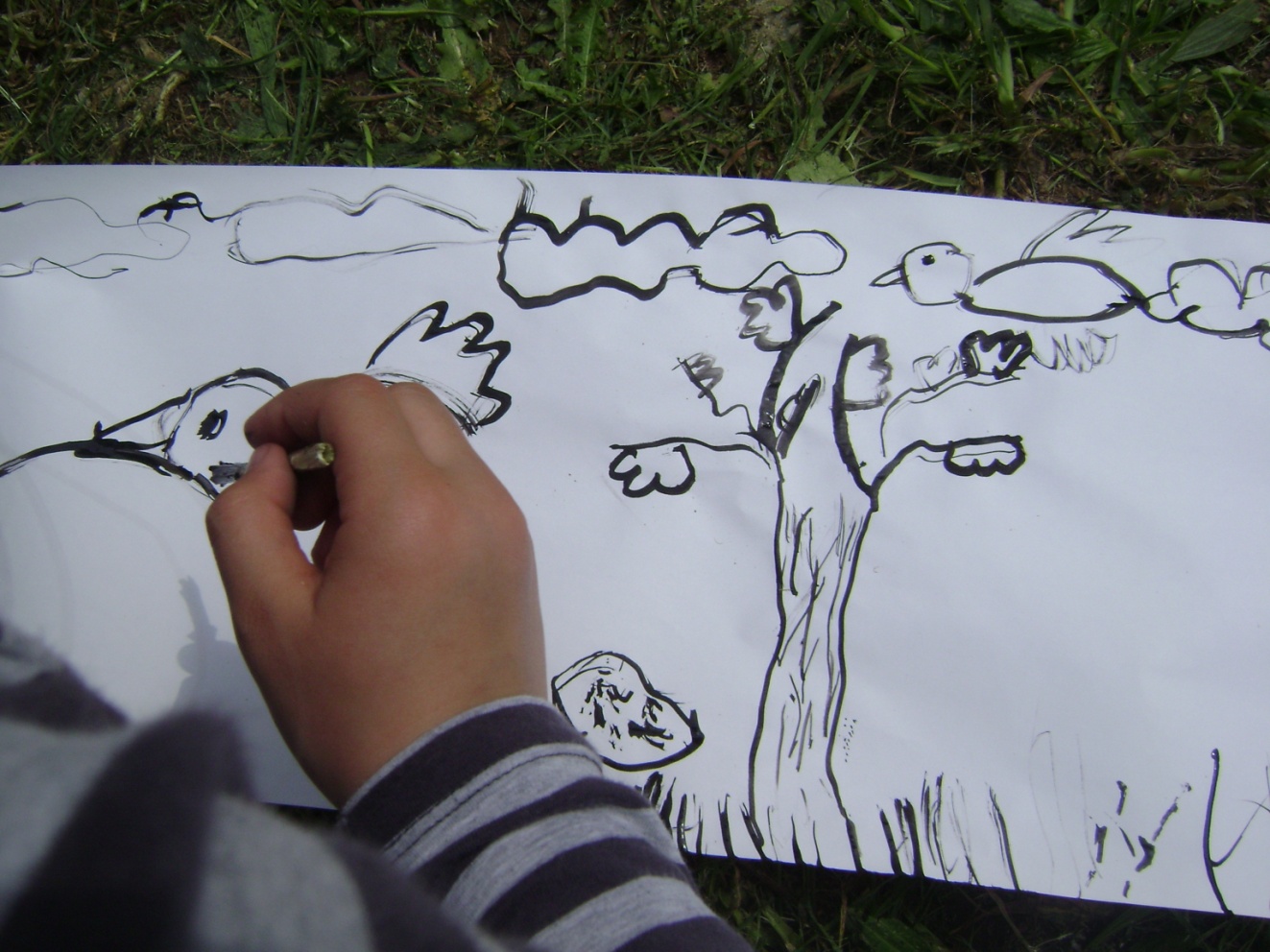 METODIKA NASTAVE LIKOVNE KULTURE SADRŽAJ:LIKOVNA KULTURA U VASPITNO OBRAZOVNOM SISTEMU (5)1.PRIPREMA ZA ČASOVE LIKOVNOG VASPITANJA- SCENARIO ZA ČAS (7)PREDMET, CILJ I ZADACI METODIKE LIKOVNE KULTURE (10)RAZVOJ DJEČJEG LIKOVNOG IZRAŽAVANJA- PRVI I DRUGI STADIJUM (13)3.1.STADIJUM ŠARANJA ILI ŠKRABANJA- SLUČAJNI REALIZAM (13)3.2.STADIJUM ŠEME (SIMBOLA) - NEUSPJELI REALIZAM (15)RAZVOJ DJEČJEG LIKOVNOG IZRAŽAVANJA- TREĆI I    ČETVRTI STADIJUM (18)4.1.STADIJUM RAZVIJENE ŠEME - INTELEKTUALNI                                                                                         REALIZAM (18)4.2.STADIJUM OBLIKA I POJAVA - VIZUELNI REALIZAM (20)POSEBNE SPECIFIČNOSTI DJEČJEG LIKOVNOG IZRAŽAVANJA (22)5.1. MAŠTA (22)5.2. EMOCIONALNA DISPROPORCIONALNOST(22)5.3. DINAMIČNA RJEŠENJA (23)5. 4. ODNOS DJETETA PREMA BOJI (23)5.5. RJEŠAVANJE LIKOVNOG PROSTORA (24)5.6.OBLIKOVANJE PLASTIČNIM MATERIJALIMA (26)5.7. AKCIJA, IGRA (27)6.LIKOVNI TIPOVI DJECE (29)6.1.PODJELA LIKOVNIH TIPOVA PREMA PSIHIČKIM OSOBINAMA (29)6.2.PODJELA LIKOVNIH TIPOVA PREMA KARAKTERU IZRAZA (30)     6.3.PODJELA LIKOVNIH TIPOVA PREMA TEHNIČKIM SPOSOBNOSTIMA I MOTIVACIJI (31)    7.DIDAKTIČKI MATERIJALI (34)7.1.MATERIJALI RAZLIČITIH LIKOVNIH TEHNIKA (34)7.2.ZBIRKA MODELA (36)      7.3.PROSTOR ZA LIKOVNE AKTIVNOSTI I NJEGOV INVENTAR (37)8.LIKOVNI POJMOVI (39)8.1.SLOBODAN RAD (39)8.2.TEMATSKI RAD (39)8.2.1. Šta je tema, a šta motiv? (39)     8.2.2. Zašto je tema potrebna? (40)     8.2.3.Da li tema treba da bude široka ili uska? (41)     8.2.4.Vrste tematskog rada (41)8.3.ILUSTROVANJE (43)  9.DIDAKTIČKO-METODIČKI PRINCIPI U NASTAVI LIKOVNE KULTURE (46)9.1. PRINCIP KVALITETA I VASPITNE USMJERENOSTI (46)9.2. PRINCIP KREATIVNOSTI (47)9.3. PRINCIP SISTEMATIČNOSTI I POSTUPNOSTI (47)9.4. PRINCIP INDIVIDUALNOSTI I ODMJERENOSTI PREMA UZRASTU (48)9.5. PRINCIP SLOBODNOG LIKOVNOG IZRAŽAVANJA (48)9.6. PRINCIP SOCIJALIZACIJE (48)9.7. PRINCIP SVJESNOSTI I AKTIVNOSTI (49)9.8. PRINCIP OČIGLEDNOSTI I APSTRAKTNOSTI (49)9.9. PRINCIP POVEZANOSTI TEORIJE I PRAKSE (50)9.10. PRINCIP INTEGRACIJE SA OSTALIM VASPITNIM OBLASTIMA (50)9.11. PRINCIP ŽIVOTNE I PSIHIČKE BLIZINE (50)9.12. PRINCIP EGZEMPLARNOSTI (51)9.13. PRINCIP INTERESOVANJA  (51)10. NASTAVNE METODE U NASTAVI LIKOVNE KULTURE (53)10.1.VERBALNO- TEKSTUALNA METODA (53)      10.2.METODA POKAZIVANJA (54)10.3.METODA DEMONSTRIRANJA UMJETNIČKIH DJELA (55)10.4.LABORATORIJSKA METODA (57)10.5.METODA EKSKURZIJE (57)11. LIČNOST NASTAVNIKA LIKOVNE KULTURE (59)11.1. AUTORITARAN TIP NASTAVNIKA/ NASTAVNICE (59)11.2. ANARHIČAN TIP NASTAVNIKA/ NASTAVNICE (60)11.3. DEMOKRATSKI TIP NASTAVNIKA/ NASTAVNICE (60)12. KORELACIJA LIKOVNE KULTURE SA OSTALIM VASPITNO- OBRAZOVNIM SADRŽAJIMA (62)LITERATURA (65)LIKOVNA KULTURA U VASPITNO OBRAZOVNOM SISTEMULikovna kultura predstavlja kvalitet ličnosti izgrađen likovnim vaspitanjem i obrazovanjem putem vaspitno obrazovnog rada u predškolskoj ustanovi, kroz nastavu u osnovnoj i srednjoj školi, putem vannastavnih aktivnosti i ličnog interesovanja i angažovanja pojedinca. Ona podrazumijeva razvijen ukus kada je likovna umjetnost u pitanju, sposobnost komuniciranja likovnim i vizuelnim medijima, znanje iz oblasti Teorije likovne forme, opredjeljenje da se doprinese estetskom i kulturnom životu u sopstvenoj sredini, reagovanje na estetske i neestetske pojave u toj sredini, elementarno poznavanje likovne tehnologije koje omogućava samostalno likovno izražavanje ukoliko za to postoji interesovanje.Nastava likovne kulture se zasniva na didaktičkim aspektima kojima se bavi metodika likovne kulture. Ona se odvija u osnovnoj i srednjoj školi prema propisanim nastavnim planovima i programima za određeni razred i određenu vrstu srednje škole. U srednjim stručnim školama (kakva je, na primjer Srednja likovna škola ,, Petar Lubarda” na Cetinju) vrši se posebna profesionalna priprema za buduće profesionalno bavljenje likovom umjetnošću. Nastava likovne kulture se, u ovim školama organizuje kroz sistem stručnih umjetničkih nastavnih predmeta. U ostalim srednjim školama i u osnovnim školama nastava likovne kulture predstavlja opšteobrazovni predmet, gdje se učenik/ učenica ne smatra budućim umjetnikom. Osim nastave na redovnim časovima, učenici/učenice imaju mogućnost sticanja likovne kulture na vannastavnim aktivnostima, posjetama muzejima i galerijama, aktivnostima organizovanim u različitim likovnim radionicama, kolonijama…Postoje dva procesa čijim razvijanjem se stiče likovna kultura:Praktični likovni rad u koji spadaju: crtanje, slikanje, vajanje, bavljenje grafikom, primijenjenom umjetnošću…Sticanje teorijskih saznanja iz oblasti teorije forme, istorije umjetnosti i estetike u domenu likovnog stvaralaštva.Za časove likovene kulture od izuzetne je važnosti nastavnikova/nastavnicina priprema za čas koja se odnosi kako na plan i organizaciju časa, tako i na brigu o likovnom materijalu koji je potreban za taj čas. Priprema za čas se piše u vidu scenarija za čas, to je detaljna organizacija časa u cijelom njegovom vremenskom toku i prostornoj organizaciji. Svaki scenario sadrži sve segmente važne za određeni čas (ili blok-časove):- nastavne ciljeve,- pojmove, - likovni materijal ( likovna sredstva),- korelaciju, - istraživanje,- motivaciju,- aktivnost,- vrednovanje.1.PRIPREMA ZA ČASOVE LIKOVNOG VASPITANJA- SCENARIO ZA ČAS                                                 Rad, radovi- ovi termini mogu označavati čin umjetničkog rada, ali i same umjetničke radove: crteže, slike, skulpture… prifesionalnih umjetnika, kao i dječje likovne radove.  	Nastavni ciljevi i pojmovi su obavezujući i treba da budu preuzeti iz Predmetnog programa za Likovnu kulturu, Zavoda za školstvo Crne Gore. U odnosu na njih osmišljava se scenario za čas.	Likovni materijal u koji spada sav materijal koji treba da donesu učenici i učenice za odrđeni čas. Za organizaciju nekih časova nastavni/nastavnica može donijeti dio materijala, na primjet velike kutije za prostorno oblikovanje, stare časopise za kolaž...Korelacija i likovna sredstva se definišu poslije razmišljanja o cilju i načinu njegovog postizanja. Iako se nalaze na početku, ne moraju biti odmah i napisani.Istraživanje se odnosi na rad učenika i učenica kojim oni sami dolaze do nekog zaključka. To može biti analiza radnog listića koji može biti reprodukcija umjetničkog djela, neki prikaz na kome treba nešto pronaći ili na osnovu njega donijeti neki zaključak. Radne listiće osmišljava nastavnik/nastavnica. Istraživanje može biti takođe upoznavanje sa novim likovnim materijalom, tj.samostalno otkrivanje svih njegovih izražajnih mogućnosti. Ukoliko zaključi da, u odnosu na postavljeni cilj, istraživanje nije potrebno onda ga ne unosi u scenario. Istraživanje može biti planirano, u toku časa prije ili poslije motivacije. Onako kako ono treba da bude realizovano, u vremenu, na času treba ga napisati i u scenariju.Motivacija je, za nastavnika/nastavnicu najbitniji dio scenarija. Važno je, na početku donijeti odluku o optimalnom sadržaju učeničkih aktivnosti, tj. onoga šta učenici/učenice treba da rade da bi cilj bio postignut. Motivacija se može temeljiti na: razgovoru sa učenicima i učenicama o određenoj temi ( koju nastavnik određuje u odnosu na cilj ), korišćenje nekog teksta ( priče, pjesme, basne...) koji je u funkciji teme, osmišljavanje neke igre... Jasno je da motivacija treba da pokreće na stvaralački rad, da djeluje pokretački na učenike i učenice.Aktivnost  se odnosi na centralni dio časa, na samostalan rad učenika i učenica. Nastavnik/nastavnica pomaže onima kojima je pomoć potreba pri snalaženju sa likovnim materijalom, objašnjenjem ukoliko nešto nije jasno... Ukoliko su učenice i učenici motivisani i rado prilaze radu, ovaj dio časa je najlakši i najljepši za nastavnika/ nastavnicu.Vrednovanje je dio časa kada su učenici i učenice završili radove i postavili ih. Dvodimenzionalne radove kao što su slike, grafike i crteži treba postaviti na tablu, u visini očiji učenika i učenica. Trodimenzionalne kao što su skulpture, makete... treba postaviti na klupama tako da svi učenici i učenice mogu lako da ih sagledaju sa svih strana. Potrebno je znati da vrednovanje nije biranje najboljeg rada. U ovom dijelu učenici i učenice razgovaraju između sebe i sa nastavnikom/ nastavnicom o urađenom. Na primjer, ako je nastavni cilj bio miješanje boja, razgovaraju o načinima kao su dobili određenu boju, koje boje ulaze u njen sastav... Nastavnik/ nastavnica može tada zaključiti da li je cilj postignut i da li su usvojeni likovni pojmovi. Ovaj dio „zaokružuje“ čas.PITANJA:Definišite pojam likovna kultura.Definišite pojam nastava likovne kulture.Koja su dva procesa čijim razvijanjem se stiče likovna kultura?VJEŽBA 1. I razred, likovno područje crtanje:Ciljevi: - učenik/učenica treba da potraži primjere linija u okolini i prirodi;Pojmovi:- linijaPREDMET, CILJ I ZADACI METODIKE LIKOVNE KULTUREMetodika likovne kulture je naučna disciplina koja se bavi zakonitostima i pravilima vaspitanja i obrazovanja na sadržajima likovne umjetnosti. Ona teoretski uopštava praksu likovnog vaspitanja. Kao naučna disciplina, dio je sistema pedagoških nauka. Kao specijalna didaktika likovnog vaspitanja, najsrodnija je didaktici, nauci o obrazovanju i nastavi. Kao pedagoška disciplina, ona doprinosi razvoju pedagogije, didaktike i drugih metodika, ali i sama koristi iskustva i saznanja pedagogije, didaktike i drugih metodika.U odnosu na školsku pedagogiju i iz nje konstituisanu didaktiku koje predstavljaju opšte nauke o vaspitanju, metodika likovne kulture je specifična i primijenjena naučna disciplina koja je značajna jer se vaspitanje ostvaruje na konkretnim sadržajima i u konkretnim postupcima. Međutim, iako specifična u odnosu na didaktiku i pedagogiju, ona je opšta nauka o vaspitanju na sadržajima likovne kulture.Nastavnici/nastavnice, koji/koje rade kao likovni pedagozi, treba da poznaju zakonitosti metodike nastave likovne kulture kako bi, u praksi mogli/mogle da ih primijene. 	U zavisnosti od uzrasta i vrste obrazovne ustanove postoje sledeće metodike:Metodika likovnog vaspitanja djece predškolskog uzrasta koja se odnosi na rad sa djecom u jaslicama, do tri godine i na rad sa djecom u mlađoj, srednjoj i starijoj grupi u vrtićima, do šest godina.Metodika nastave likovne kulture za osnovnu školu  koja se bavi nastavom likovne kulture u osnovnim školama u nižim razredima (od prvog do petog razreda) i u višim razredima ( od petog do devetog razreda).Metodika nastave likovne kulture za srednju školu  koja se bavi nastavom likovne kulture kao opšteobrazovnim predmetom u srednjoj školi. Posebne metodike koje se bave nastavom u srednjim stručnim umjetničkim školama, visokim strukovnim školama i likovnim akademijama, tj. umjetničkim fakultetima za oblast likovnih i primijenjenih umjetnosti ( slikarstvo, grafika, vajarstvo, grafički dizajn…), i teorije umjetnosti (istorija umjetnosti, teorija forme…).Cilj metodike likovne kulture je sistematizacija saznanja iz teorije različitih nauka, umjetnosti i likovno- umjetničke prakse radi pružanja tih saznanja budućim likovnim pedagozima. Na osnovu njih likovni pedagozi se osposobljavaju za samostalan rad u vaspitno- obrazovnoj praksi.Predmet metodike likovne kulture je sam proces sticanja likovnog vaspitanja. Proučavanje ovog procesa obuhvata iskustva iz prošlosti i analizu savremene prakse, na osnovu kojih metodika likovne kulture daje obrazloženje konkretnih pedagoških radnji.Zadaci metodike likovne kulture određeni su predmetom koji ona proučava. Zato ih dijelimo na opšte i posebne.Opšti zadatak metodike likovne kulture je da generacijama budućih likovnih pedagoga preda teoretska znanja, kako bi se praksa likovnog vaspitanja i obrazovanja optimalno odvijala. Ona treba da:pruži teorijski provjerena, protumačena i sređena znanja i iskustva o problemima likovnog vaspitanja;kod niih razvije sposobnost posmatranja i samoposmatranja vapitnog      procesa;ih osposobi za kritičko procjenjivanje sopstvene prakse;ih osposobi da, sa dovoljno profesionalnog žara, prate stručnu literaturu i da se stalno stručno usavršavaju.Posebni zadaci metodike likovne kulture se odnose na razvoj same metodike likovne kulture kao nauke. Ovdje se uvijek polazi od provjerenih teorija i neposredne vaspitne prakse, s ciljem da se ova iskustva indukuju u nova teorijska saznanja. Metodika likovne kulture nema dugu tradiciju, pa u njenom sistemu postoje mnoga pitanja koja nijesu definitivno riješena. U ovoj oblasti, praksa ponekad daje bolje rezultate nego teoretska obrazloženja. Zato uvijek treba polaziti od onoga što je naučno provjereno i teoretski uobičajeno, a onda se koristi u praksi u zavisnosti od datih uslova. Neproučena aktuelna pitanja metodika likovne kulture rješava kritičnom procjenom prakse i naučnoistraživačkim metodama. PITANJA:Definišite metodiku likovne kulture kao naučnu disciplinu.Koji je cilj metodike likovne kulture?Šta je  predmet metodike likovne kulture?Koji su zadaci metodike likovne kulture?VJEŽBA 2. II razred, likovno područje slikanje:Ciljevi: - učenik/učenica treba da spontano upoznaje postupke miješanja boja, nabraja primjere čistih boja u prirodi i okolini, nabraja primjere miješanih boja u prirodi i okolini Pojmovi: - boja, čiste i miješane bojeRAZVOJ DJEČJEG LIKOVNOG IZRAŽAVANJA- PRVI I DRUGI STADIJUMDječje likovno izražavanje proučavalo je mnogo autora koji se slažu da razvoj dječijih likovnih sposobnosti prolazi kroz određene faze. Broj i vrijeme trajanja faza svi oni ne definišu na isti način, neki navode tri, neki četiri, a neki pet faza. Većina autora ipak govori o četiri faze, stadijuma: Stadijum šaranja ili škrabanja- do četvrte godine;Stadijum šeme- od četvrte do šeste godine;Stadijum razvijene šeme- od šeste do devete godine;Stadijum oblika i pojava- poslije devete godine.Stadijumi su stepenice u razvoju dječjeg likovnog izraza, a taj razvoj se prati uočavajući nove elemente linija, oblika, boja, oganizacije likovnog prostora i kompozicije. Stadijumi su fleksibilni, sva djeca u isto vrijeme ne prolaze iz jednog stadijuma u drugi. Zato određivanje uzrasta za pojedine stadijume treba uzeti uslovno. Važno je znati da unutar jednog stadijuma može biti više nivoa. Na primjer, na stadijumu šeme može biti još uvijek elemenata prethodnog stadijuma šaranja, ali i elemenata budućeg stadijuma razvijene šeme. Zato je nekada teško odrediti gdje jedan stadijum počinje, a agdje se završava. Dobro je stadijume zamisliti kao središne tačke u razvoju jer je izvjesno da sva djeca prolaze kroz njih, ali je tempo razvoja individualan.  3.1.STADIJUM ŠARANJA ILI ŠKRABANJA- SLUČAJNI REALIZAM                                  (do 2. od 4. godine)Ovaj stadijum razvoja može se nazvati grafičko tepanje ili gukanje jer prethodi likovnom izražavanju kao što tepanje i gukanje prethode govoru. Same riječi šaranje i škrabanje kod odraslih često imaju negativan kontekst, kao vrsta besmislene radnje. Ali, na ovom uzrastu, ove radnje predstavljaju značajan proces koji će uticati na dalji razvoj djeteta. Šaranje je motorička igra: često iz ramena, ne savijajući lakat i zglob šake, dijete drži olovku kao produženu ruku pokrećući nju i cijelo tijelo. Djeca, na uzrastu od prve do druge godine uspostavljaju kontakt između papira i olovke, ako se nađu pred njima. Ovaj period mnogi nazivaju besciljnim ili besmislenim šaranjem ili škrabanjem jer dijete često ne gleda papir, drži olovku čas u jednu, čas u drugu ruku, pokreti su kruti i oštri, ponekad jako upirući, cijepa papir. U samom početku stadijuma šaranja mogu se zapaziti tipovi šaranja: to mogu biti oštre vertikalne i horizontalne linije koje se često ukrštaju, mogu biti snopovi ukrštenih linija, zbijeni u gustoj masi kao produkt čestog prelaska olovkom preko jednog istog mjesta. Sa druge strane, papir može ostati sa izolovanim linijama u manjim grupama. Nekada linije nijesu sigurno i temperamentno izvedene: nastale nježnim potezima, one izgledaju treperavo, pa je ovaj vid šaranja dobio naziv titrajno. Šare u vidu tačaka, nastale udarcima olovke po papiru, pri takođe motoričkoj igri, uz ritam i zvuk samog udaranja, nazivamo udarnim šaranjem.Važan momenat je povezivanje radnje sa produktom, tj. aktivnosti sa linijama koje je ona proizvela. Kako je početak bio bez cilja, motorička igra, proces se mijenja, dijete zapaža da je proizvelo nešto novo, a shvatanje na koji način se to desilo implicira namjeru- ponovljanje radnje. Svjesno šaranje nagovještava prve oblike.Krug je prvi oblik koji se pojavljuje poslije nekontrolisanog šaranja. On, naravno nije pravilan: niti dijete, u ovom uzrastu, ima dovoljno razvijenu sitnu motoriku, niti je sposobnost očiju dovoljna da prati pravilno izvođenje kruga, niti ima namjeru da ga ostvari. Ovi oblici samo dovoljno liče na krugove da možemo kao takve da ih prepoznajemo. Različite su teorije zašto se prvo pojavljuje krug. Objašnjenje može biti da je krug najjednostavniji oblik jer je centralno simetričan. Jedno od objašnjenja je da ovu pojavu uslovljava razvoj motorike: veću sposobnost kontrole u ramenu, laktu i zglobu šake. Po svojoj anatomiji, šaka je tako građena, da se lako pokreće oko zgloba i jednostavno izvodi kružne pokrete. Ipak, ovo ne objašnjava mentalne procese koji dovode do predstavljanja raznih predmeta kružnom oblikom. Činjenica je da sama motorička spretnost nije dovoljna, potreban je veći intelektualni napor. Pojedini psiholozi tvrde da nadahnuće za kružne oblike dijete dobija od raznih predmeta kružnog oblika koji ga okružuju. Frojdove pristaljice ovu pojavu objašnjavaju doživljajem, prepoznavanjem i analogijom sa oblikom majčinih grudi. Neki smatraju da se korjeni nalaze u iskonskom prepoznavanju oblika kosmičkih tijela: Sunca, Mjeseca… Bilo koja od ovih pretpostavki da je u pitanju, kada osvoji crtanje kruga, dijete ga često ponavlja i koristi za sve što želi linijom da prikaže. Njime može predstavljati različite predmete, bića i detalje koji realno ne moraju imati kružni oblik: kuću, auto, mamu, tatu, igračku... Ovo ne znači da dijete ne vidi dobro ili da pogrešno predstavlja oblike. Dijete nema namjeru da linijom označava okruglost, u ovom periodu razvoja pojam oblika kod njega još nije definisan. U periodu kada počne, šaranjem da prikazuje različite crtačke elemente: krug, tačku, mrlju, liniju, dijete uočava analogiju sa poznatim objektima. Ono vlada raznovrsnim oblicima koji za njega imaju određeno značenje. Nauka još nije utvrdila koji je to razvojni trenutak kada dijete prvi put dolazi do saznanja da mu nacrtani oblik nešto predstavlja. Smatra se da on prethodi likovnom predstavljanju i imenovanju oblika. To znači da se, uz čin predstavljanja, pojavljuje ideja o tome šta se želi predstaviti, pa se može reći da dijete tada svjesno likovno oblikuje neko biće, predmet ili dio nečega.  Povezujući momenat početnog šaranja sa ovim zaključujemo da je prvobitno aktivnost pokrenula misao, a sad misao pokreće aktivnost. Dijete sada kontroliše ruku i prikazuje ono čime trenutno misaono raspolaže. Još uvijek ne postoji dovoljna zrelost da se nešto određeno i dosledno likovno izrazi, objekti nastaju spontano, na osnovu novih ideja i asocijacija. Zato ovaj stadijum nazivamo još i slučajnim realizmom. Pokušaji odraslih da prepoznaju realne oblike u ovoj fazi nemaju smisla, ali je važna podrška i zainteresovanost za djetetov rad jer ono, na ovaj način shvata da je crtež način njegovog komuniciranja sa okruženjem. U fazi imenovanja škrabotina, crteži postaju zapis o samom temperamentu djeteta ili o tome kako se dijete osjeća. Već u prvim šarama mogu se zapaziti trenutna raspoloženja, a ako se kontinuirano prati njegov rad, onda i neke trajnije crte ličnosti. Osobine ličnosti se mogu vidjeti kroz: brzinu, ritam, pravilnost ili nepravilnost u načinu pokreta, intenzitetu linija…Posebni podsticaju za dječje likovno izražavanje, osim pozitivnog stava odraslih, nijesu potrebni, jer djeca obično likovne aktivnosti obavljaju spontano, sa zadovoljstvom. Ove aktivnosti su značajne jer dijete, od prve šare do prvih oblika, prelazi nagli razvojni put, perceptualno- motorni i intelektualni. Ono, sopstvenom aktivnošću, stiče iskustvo, što je neobično važno za njegov dalji kreativni napredak. Šaranje predstavlja početak kreativnog izražavanja, pa je logično da dijete osjeća zadovoljstvo. Kreativno dijete se samostalno izražava, inhibirano dijete traži uzor u okruženju, često kopira drugu djecu, kasnije teži radu uz pomoć šablona, popunjavanju već gotovih crteža (crteži koje nacrta odrasli ili bojanke).  3.2.STADIJUM ŠEME (SIMBOLA) - NEUSPJELI REALIZAM                                  (do 4. od 6. godine)Otprilike poslije četvrte godine, dijete je sposobno da prikaže različite oblike: ovalne, spiralne, kružne… i različite linije: duge kratke, talasaste… Raznolikost oblika i linija, kao i njihovih kombinacija, je bezgranična. To je krajnja tačka stadijuma šaranja i prelazak u stadijum šeme.  Obogaćivanjem crteža različitim oblicima, dijete eksperimentiše, slažući ih u različite nizove: vertikalne, horizontalne, dijagonalne; ono se igra sa krugovima, ponavljajući ih i koristeći da bi predstavilo predmete, bića ili pojave: grupu ljudi, hranu na tanjiru, igračke, snijeg ili kišu kako pada... Crtajući jedan krug u drugi, ono može da predstavi glavu sa ustima ili kosom, cvijet, točak, uho sa otvorom… Tumačenje ovih simbola zavisi od trenutne situacije i raspoloženja, pa se dešava jedan znak, u različito vrijeme, dijete različito tumači. Po jednostavnim šemama, znacima ili simbolima, kojima se dijete služi da bi predstavilo objekte, bića i pojave iz svog okruženja, drugi stadijum se naziva stadijum šeme ili simbola. Ono, pomoću jednog karakterističnog elementa, koji upućuje na njegovo simboličko- pretpojmovno mišljenje, sebi predstavlja stvarnost. Ova faza se razlikuje od prethodne po tome što dijete sada daje značenje svojim šarama. Ono ne  polazi isključivo od optičkog oblika objekta, već se drži jednog njegovog dominantnog svojstva zanemarujući sva ostala. To je sinkretički (ujedinjujući) način mišljenja. Njega, od cijelog niza svojstava objeka, interesuje samo ono što je za objekat tipično. Prvi simbol uopšte je prašema iz koje se, kasnije izdiferencira lik životinje ili lik čovjeka. Prašema se ne mora javiti kod sve djece, neka od njh se odmah opredijele za predstavljanje ili ljudskog ili životinjskog lika.Prvi simbol čovjeka sastoji se od jednog kruga koji predstavlja zajedno glavu i tup, a iz koga polaze prave linije koje predstavljaju ruke i noge. Taj prvi oblik dobio je nazive glavonožac, punoglavac ili čovječuljak. U krugu, prvobitno su predstavljeni oči i usta, a kasnije nos, obrve, trepavice i uši. Razvojem djeteta, usložnjava se i šema, na različite načine, što opet zavisi od okolnosti i dječje individualnosti. Trup, kao poseban dio, djeca različito rešavaju upotrebljavajući razne geometrijske oblike. Neka djeca ga crtaju kao izduženi krug, u gornjem dijelu sa naznakama lica, a u donjem trupa, odjeće, npr.dugmadi. Djeca koja puno crtaju u stanju su da cijelu figuru izvedu u jednoj neprekidnoj konturi. Prikaz čovjeka –čačkalice (čiča-gliša) njemački pedagog Keršenštajner nije našao na mnoštvu dječijih crteža koje je gledao, pa smatra da su ovaj tip izmislili odrasli u težnji da djecu nauče šematskom, pojednostavljenom, prikazivanju figure. U praksi se, kod neke djece ipak se sreće ovaj vid prikazivanja ljudske figure.  Kao ljudska figura, tako i druge šeme objekata koje dijete predstavlja prvo su jednostavne, oblikovane od kruga ili četvorougaonika, a kasnije se, dječijim razvijem bogate.PITANJA:Karakteristike stadijuma šaranja i škrabanja.Karakteristike stadijuma šeme.VJEŽBA 3.III razred, likovno područje vajanje:Ciljevi: - učenik/učenica treba da stiče osjećaj za rukovanje mekim i tvrdim materijalima i priručnim sredstvimaPojmovi:- vajarski materijal4.RAZVOJ DJEČJEG LIKOVNOG IZRAŽAVANJA- TREĆI I ČETVRTI STADIJUM4.1.STADIJUM RAZVIJENE ŠEME - INTELEKTUALNI                                                                                         REALIZAM                              IDEOPLASTIČNI CRTEŽ                                  (do 6. od 9. godine)                            Ideoplastični crtež- crtež koji je stvaran pod uticajem ideja ili je prikazana idejaJednostavne šeme, karakteristične za prethodni stadijum, bivaju obogaćenije novim detaljima, odnosima i specifičnim karakteristikama. Dijete, u ovom periodu traži način da prikaže stvarne oblike, ali se likovni izraz još uvijek temelji na jakom emocijalnom doživljaju, zatečenom znanju i iskustvu. Odrasli može zaključti, gledajući dječiji crtež, da ono pravi greške u viđenju i predstavljanju stvarnih objekata. Potrebno je znati da, u ovom periodu, djeca ne crtaju ono što se pretpostavlja da vide, već ono što znaju. Zato se ovaj stadijum još naziva intelektualnim realizmom. Obzirom da je  na djecu ovog uzrasta lako uticati, jer nemaju formiran smisao za kritičnost, odrasli lako mogu nametnuti svoj stav. Njihovo neadekvatno reagovanje u cilju ispravljanja grešaka ili učenja djece da crtaju može narušiti dječje sponano, iskreno izražavanje. U stadijumu razvijene šeme crteži, slike i skulpture sada predstavljaju dječje iskustvo o objektu, a ne objekat onakav kakvim ga vidi. Ono prikazuje ono što je za njega subjektivno važno.Prateći razvoj šeme ljudske figure vidimo da je ona obogaćena detaljima koji stvarno postoje na figuri: vrat odvaja trup od glave, trup je obučen, pojavljuju se razlike u polu, uzrastu, zanimanju kroz poseban način predstavljanja odjeće. Teme koje podstiču djecu u ovom periodu su: Pekar, Policajac, Moja učiteljica… Djevojčice crtaju nakit, posebne frizure, šminku… crteži su često bogati znacima koji upućuju na ljubav.  Zato su podsticajne teme i: Zagrlio/zagrlila sam druga/drugaricu, Koga najviše volim…U samom početku ovog stadijuma rijetko se javlaj pokret figure. Noge i ruke stoje ukočeno, stopala su obično okrenuta lijevo- desno, dijete verbalno objašnjava šta figura radi jer ona na crtežu, slici, skulpturi, stoji statično. Cijela figura po pravilu je postavljena an fas. Većinom poslije šeste godine se pojavljuje nagovještaj pokreta: prvo stopala bivaju okrenuta na jednu stranu, a ruke su poluraširene, kasnije jedna noga biva podignuta i savijena u koljenu. Pretpostavlja se da je ovo prikazivanje pokreta potaknuto stvarnim kretanjem, ličnim dječijim iskustvom. U ovom periodu djeca zato mogu odgovoriti na sledeće teme: Igram se loptom, Preskačem konopac, Trčim, Radim vježbe, Ležim, Plešem, Vozim biciklo, Vozim rolere… Neka djeca ponekad prikazuju lice u profilu, a figuru an fas, vjerovatno iz težnje da prikažu pokret, ali nijesu dovoljno spretna da cijelu figuru nacrtaju u pokretu. Osim ljudske figure, figura kuće je najčešća u radovima djece ovog uzrasta. Kod većine početna šema je sastavljna od jednog kvadrata ili pravougaonika kao prednje strane kuće, trouglom koji predstavlja krov i dimnjakom. U tom trenutku, dijete nije spremno da prikaže perspektivu. Prve njene naznake mogu se uočiti pojavom jedne ili dvije bočne stranice kuće koje su, po pravilu prikazane u istoj ravni kuće. Ovo je opet momenat u kome dijete likovno prikazuje ono što zna, a ne ono što vidi. Ono zna da te stranice postoje, ali nije u mogućnosti da ih prikaže onako kako se one realno vide u perspektivi. Ova pojava se naziva prevaljivanje jer se strane kuće, okreću- prevaljuju prema gledaocu tako da on može da ih vidi. Gradska djeca često crtaju višespratnice što je rezultat života među visokim zgradama. One ponekad izgledaju kao vertikalno postavljeni pravougaonici, soliteri.Daljim razvojem, dijete je spremno da prikaže kuću sa mnoštvom detalja kao što su različiti prozori, zavjese i cvijeće u njima, stepenište, vrata, kvaka na njoj. Smatra se da društvena djeca crtaju puteve koji vode iz kuće. U ovom, razvijenijem periodu stadijuma razvijene šeme, djeca mogu crtati zgrade koje predstavljaju: školu, poštu, autobusku ili željezničku stanicu, tržni centar…Drvo je figura koja se pojavljuje uz kuću i prvi oblik iz biljnog svijeta koji dijeta prikazuje. U početku, u prethodnom stadijumu ( stadijum šeme) šema je jednostavna, vertikalna linija koja predstavlja stablo drveta sa horizontalnim linijama sa strane ili iznad nje. Pretpostavlja se da je ovakav način predstavljanja drveta posledica dječjeg iskustva jer je ono nisko, pa drvo sagledava odozdo i ima utisak da sve grane imaju horizontalan položaj. U stadijumu razvijene šeme, stablo je stabilnije, predstavljeno sa dvije vertikalne linije, kao stub, često obojeno da bi se prikazala čvrstina. Grane su sada postavljene vertikalno i koso kako izlaze iz stabla uvidu metlice. Krošnja je kod neke djece obogaćena mnoštvom sitnih grančica.U psihologiji postoji test crtanja drveta jer se smatra da svako dijete ima svoj, karakterističan tip drveta. Jedan od tipova je otvorena krošnja sa nizom vodoravnih linija koje popunjavaju cijelu površinu iznad krošnje. Otvoreni tip krošnje može imati više različitih varijacija. Zatvoreni tip krošnje takođe, može biti samo zatvorena linija, manje ili više pravilna, popunjena bojom ili grančicama, lišćem, plodovima. Neka djeca krošnju mogu predstaviti bogato, razgranato, neobično.Druga figura iz biljnog svijeta je cvijet koji se, u odnosu na drvo, pojavljuje relativno kasno. Smatra se da je razlog tome što cvijeća, u različitim varijantama boje, oblika i veličine ima neobično mnogo, pa ga je teško smjestiti u dječiji sinkretički način mišljenja. Ono ne može lako naći opštu, ujedinjujuću predstavu za svo cvijeće. Dijete cvijeće prikazuje dekorativno, lijepo, kao cvijeće u vazi, u bašti… Prikazi mogu takođe biti raznovrsni, bogati, neobični kao kod drveta.	Gradska djeca, sem susreta sa psom i mačkom, nemaju mnogo prilike da dožive prisan odnos sa životinjama, pa tako ni potrebu da ih likovno dočaraju. Ona često radije likovno predstavljaju divlje od domaćih životinja jer su one često junaci slikovnica, filmova i crtanih filmova… Seoska djeca češće crtaju domaće životinje zbog bliskog kontakta sa njima.  	Životinjski lik se može prepoznati u prašemi, prve životinje na dječijim crtežima mogu imati dosta ljudskih karakteristika sa samo ponekim detaljem karakterističnim za životinje: horizontalan položaj, podignute uši, rep… Sa određenom namjerom da prikažu životinje, djeca ih prvo, oko pete godine prikazuju u vertikalnom položaju, kao ljude, ali kasnije trup predstavljaju horizontalno u profilu, sa glavom u an fasu. Dešnjaci,  zbog lakšeg crtanja, životinje često okreću ulujevo. U početku, životinje liče jedna na drugu, ali se poslije šeste godine može jasno prepoznati određena životinja. Djelove tijela ili atraktivne vizuelne karakteristike djeca ističu na svojim radovima: griva i zubi lava ili njegove velike šape sa kandžama, mačka koja se nakostriješila, žirafa sa dugačkim vratom, surla slona… Ovu razvojnu karakteristiku treba podržati temema: Strašan lav, Mačka se brani od psa, Žirafa se hrani…Osim pomenutih figura, u dječijim crtežima se mogu naći mnoge druge: igračke, saobraćajni znaci, namještaj… U odnosu na okruženje djeteta, motivisanosti i trenutnog raspoloženja, dijete bira šta će likovno predstaviti.4.2.STADIJUM OBLIKA I POJAVA - VIZUELNI REALIZAM FIZIOPLASTIČNI CRTEŽ                              (poslije 10. godine)                            Fizioplastični crtež- crtež koji je stvaran sa težnjom da vjerno reprodukuje predmet crtanjaPoslije desete godine likovni radovi nastaju pod uticajem težnje za vjernim prikazivanjem sopstvenih vizuelnih iskustava, a ne na osnovu specifičnih oblika mišljnja kao u ranijim stadijumima razvoja. Tek tada se sa djecom mogu raditi radovi po viđenju, na osnovu neposrednog posmatranja. Poslije četrnaeste godine dijete ulazi u stadijum svjesnog oblikovanja uz sopstveni odabir likovnih sredstava, tj. ulazi u sferu likovnog izražavanja odraslih.PITANJA:Karakteristike stadijuma razvijene šeme.Karakteristike stadijuma oblika i pojava.VJEŽBA 4.IV razred, likovno područje grafika:Ciljevi: - učenik/učenica treba da razumije postupak umnožavanja crteža pomoću matrice Pojmovi:- matrica, otisak5.POSEBNE SPECIFIČNOSTI DJEČJEG LIKOVNOG IZRAŽAVANJASpecifičnosti dječjeg likovnog izražavanja odnose se na djecu do jedanaest godine, na uzrast do sedmog razreda devetogodišnje osnovne škole. Neke od njih možemo uočiti i kasnije na dječijim radovima. 5.1.MAŠTAMentalne aktivnosti koje, u ovom uzrastu, uslovljavaju likovni izraz ne spadaju u sferu vizuelnog, opažajnog. Važno je razumjeti da djeca dobro opažaju, ukoliko je njihov vid zdrav, sa interesovanjem posmatraju okruženje i odlično zapažaju kako objekte u cjelini, tako i detalje. Ono što će se pojaviti na njihovim likovnim radovima, nešto je drugo. To zavisi od dječijih prioriteta koji često odraslima nijesu jasni. Mašta je nepregledno polje različitih mogućnosti. Ona dozvoljava da na primjer, umjesto cijelog objekta dijete prikazati samo jedan njemu važan detalj, koji čak ne mora biti vidljiv.  Gledajući djecu koja crtaju, slikaju ili vajaju odmah je jasno da tom radu prilaze sa velikim interesovanjem, žarom i jasnom idejom šta žele da predstave i kako. Ovo se ne odnosi jedino na mali broj djece koja su, obično pod uticajem odraslih zaključila da    ne umiju da crtaju. Djeca koja su se susretala sa korekcijom ili kritikom radova od strane vaspitača, učitelja ili odraslih članova porodice, često neće ni da počnu rad. Nije dobro nutkati ih i stalno pozivati da ipak krenu, jer je likovna aktivnost stvaralačka aktivnost koja, kao takva, isključuje svaku oblik prinude. Ta djeca mogu odabrati aktivnost iz neke druge oblasti, koja im odgovara, a ne remeti rad ostalih. Iskustvo pokazuje da prijatna, podsticajna atmosfera, poslije izvjesnog vremena privuče dijete da se samo pridruži i počne sa likovnom aktivnošću. 5.2.EMOCIONALNA DISPROPORCIONALNOSTKoncentrišući se na ono što je za njih važno, djeca prikazuju ljude i objekte u odnosu koji je neproporcionalan i nerealan. Ovo se odnosi kako na detalje jednog objekta, tako i na međusobne odnose između više objekata. Razlog ovome leži opet u težnji djeteta da prikaže, naglasi, ono što je za njega važno. Ako su u nekom tekstu  jednako važni slon i miš, dijete ih prikazuje u jednakoj veličini. Njegova mama može biti na likovnom radu veća od kuće jer je za dijete važnija.5.3. DINAMIČNA RJEŠENJAU težnji da prikaže ono što je za njega  važno, dijete bira neposredan, jednostavan način. Primjeri:ako crtežom objašnjava da figura ( samo dijete, mama, tata, drug...) uzima neki predmet, ruku će produžiti iznenađujuće naglašeno, ako treba sa jedne strane crteža na drugu, da bi ona obavila tu radnju;kada crtežom objašnjava da je lutka pokrivena ono prvo crta krevet, pa cijelu lutku, a zatim bojom preslikava pokrivač preko nje.5.4. ODNOS DJETETA PREMA BOJIVećina djece, ako su u mogućnosti radije bira obojene materijale za rad u odnosu na one koji nisu u boji: vostane pastele, krede u boji ili flomastele radije nego olovku, bijelu, sivu ili crnu kredu, obojeno tijesto ili plastelin radije nego glinu... U predškolskom uzrastu, mlađa djeca se, u početku prema slikarskim materijalima odnose kao da su crtački, izražavaju se njima pretežno linijski, vrlo rijetko bojenim površinama. Njihov način izražavanja je monohroman jer dijete još nije otkrilo raznolikost boja. Ovakav način se mijenja oko pete godine, pa dijete boju koristi na dva načina:linijski ostvatene oblike popunjava bojom, na ovaj postupak ga često upućuju odrasli;od većih bojenih površina formira oblike.Razvojem, dijete biva spremno da bojom popunjava čitave površine crteža. U uzrastu od šest godina, ono zna primarne i sekundarne boje, ali njihovo korišćenje je još uvijek uslovljeno djetetovim odnosom prema stvarnosti: boje koje upotrebljava su potpuno nezavisne u odnosu na realnu obojenost objekta. Tako trava može biti narandžasta, mačka ljubičasta, stablo drveta crveno... Još jedna uzrasna karakteristika je upotreba boje na dekorativan način, često koristi čistu, intenzivnu boju u kontrastima: crvena- zelena, žuto- crvena, plavo- žuta. U ovom uzrastu dijete se veže za boje koje mu prijaju, samostalno sklapa boje koje samo bira, po ličnom doživljaju, a ne na osnovu realne boje predmeta. Potrebno je znati da je ovo prirodna uzrasna karakteristika i da, u skladu sa tim ne treba nametati stvarnost kao imperativ. Upravo je svježina i autentičnost dječjeg načina izražavanja dragocjena, pa je treba dopustiti i njegovati. Do upotrebe lokalnog tona dolazi razvojem, kada se kod djeteta javi potreba za realističnim prikazivanjem stvarnosti. 5.5. RJEŠAVANJE LIKOVNOG PROSTORA                                             Likovni prostor- veličina, tj.prostor papira, slikarskog platna, kartona...na kome se slika crta, štampa...Prostor, kao apstraktan pojam, ne postoji u svijesti rođenjem. On se postepeno razvija uporedo sa psihomotornim razvojem u komunikaciji sa okolinom.U početku, iz likovnih radova se vidi da dijete ne osjeća prostor, počinje da crta bez plana i sposobnosti da napravi likovni koncept, neki raspored objekata na papiru ili drugoj podlozi. Ono razbacuje linije i oblike bez reda po likovnoj površini jer nije u stanju da treodimenzionalnu stvarnost predstavi na ravnoj dvodimenzionalnoj površini. Zato obično crtež počinje sa jednog mjesta na podlozi ne znajući kako će ga završiti. Oblici na crtežu su često iskrivljeni, umanjeni ili djelimično prikazani. Ovakav način rada se zove nesređen ili razbacan prostor.  Karakteristika ovog perioda je da dijete obično sebe stavlja u centar crteža ili sebe ističe veličinom figure. Ostale objekte crta oko sebe okrećući papir i na taj način popunjavajući površinu. Do promjene dolazi kada dijete počinje da slagaže objekte koje crta u nekakav red, u vertikalne ili horizontalne nizove trudeći se da uspostavi ravnotežu. Ono na taj način gradi grupe objekata, slično kao da u fizičkom svijetu gradi konstrukciju od kocaka. Hrvatska metodičarka Dobrila Belamarić preporučuje kao pozitivan podsticaj u ovom razvojnom trenutku omogućiti djetetu da često i fizički gradi različitim materijalima. Slaganje oblika u realnom prostoru pruža djetetu realno iskustvo organizovanja prostora, koje ono kasnije na svoj, individualan način, koristi crtajući ili slikajući na dvodimenzionalnoj površini papira.Crtanje u frizuU periodu pred polazak u školu, oko pete godine dijete počinje da organizuje objekte u nizu- frizu koji osmišljava na sledeći način: crtajući horizontalnu liniju blizu donje ivice papira, ono predstavlja liniju tla na kojoj ređa objekte lijevo i desno. Neka djeca ne povlače ovu liniju jer kao liniju tla koriste donju ivicu papira. Drugom linijom, koja je bliže gornjoj ivici papira, dijete označava nebo. Na ovoj liniji ređa objekte koji su gore. Tako dvijema linijama, dijete na jednostavan način, jasno označava objekte koji su gore i one koji su dolje. Ovakav način organizacije na likovnoj površini nazovamo crtanje u frizu.     Razvojem, dijete počinje da umnožava frizove čime pokušava da jasno odvoji prvi i drugi plan. Tako na nekim crtežima možemo uočiti 5- 6, pa i više frizova.Razbijanje frizaSticanjem većeg iskustva, djeca izostavljaju linije, predstavljajući objekte jedne iznad drugih, tj.razbijaju friz postavljajući predmete po površini papira ispred i iza.   Objekte koje želi da prikaže iza podiže, dok objekte koje želi da prikaže ispred crta ispod. U prvim razredima osnovne škole, djeca nijesu spremna da objekte, koji se realno nalaze iza, zaklanjaju objektima koji se nalaze ispred. U ovom uzrast ne prekrivaju jedan objekat drugim. Iz istog razloga objekti ispred i iza su iste veličine, nema smanjivanja objekata koji se nalaze dalje u prostoru.	U početku objekti nisu povezani među sobom, ali ih kasnije djeca povezuju travom, putevima, ogradama, stepeništem, bašticama...Smatra se da komunikativna djeca, djeca koja žive u socijalno otvorenim porodicama, crtaju otvorena vrata na kućama, povezuju putevima, stazama...Transparentni, rendgenski crtežTransparentni ili providni- rendgenski crtež je još jedan od načina da dijete prikaže ono što zna o svojoj stvarnosti, a ne ono što trenutno vidi. Primjeri su brojni:dijete crta kuću kao da nema zidove, crta stepenište stolove, stolice, lustere, plafone i ljude u kućama izvana, kao da je zid providan, transparentan;mogu se vidjeti automobili nacrtani sa strane sa sjedištima, ljudima, volanom...igračke u kutiji crta oivičavajući kutiju tako da se vidi da ona postoji, ali se kroz njene stranice vide sve igračke.Transparentni crtež je karakteristika djece koja se nalaze u stadijumu intelektualnog realizma ( od 6. do 9. godine), dakle od prvog do petog razreda devetogodišnje osnovne škole. 	 PrevaljivanjeObzirom da još ne može da prikaže prostor na likovnoj površini perspektivom ili zaklanjanjem objekata jedan drugim, djeca pribjegavaju prevaljivanju. Na primjer, kada želi da prikaže ulicu sa kućama, one kuće koje stoje pravo naspram nas prikazuje uspravno, ali one koje se nalaze sa strana prevali, tj nacrta ih položeno. Na isti način, kada crta ljudske figure u kolu, one figure koje stoje pravo ispred crta uspravno, a one koje se nalaze lijevo i desno prvali, nacrta kao da ih vidi iz ptičje perspektive.5.6.OBLIKOVANJE PLASTIČNIM MATERIJALIMAPlastični- sinonim za skulpturu. Plastični materijali su skulptorski, vajarski materijali. Izuzetno, u likovnoj umjetnosti ova riječ se može odnositi na sam materijal, plastiku, ako je u pitanju plastična masa- poliester. Moglo bi se reći da bi djeci trebalo da bude bliže trodimenzionalno, plastično oblikovanje od dvodimenzionalnog, slikanja ili crtanja jer je svijet u kome žive trodimenzionalan, pa bi tu trodimenzionalnost mogli direktno izraziti u nekom od plastičnih materijala primjerenim njihovom uzrastu, glini, plastelinu... Da bi dijete nešto nacrtalo, ono mora prevesti objekte iz todimenzinalnog, stvarnog svijeta u dvodimenzionalni, predstavljen na ravnoj površini. Zbog čega onda vidimo da se djeca bolje snalaze sa slikarskim i crtačkim materijalima nego sa vajarskim? Vjerovatno zbog toga što sa ovim materijalima imaju više iskustva, najčešće olovkom počinju da se služe između prve i druge godine, kasnije s flomasterima, voštanim pastelima, akvarelom... Na ovaj način, vremenom se crtački i slikarski postupci više usavršavaju u odnosu na postupke sa plastičnim materijalima.Sam početak rada sa plastičnim materijalima, iz navedenog razloga karakteriše dvodimenzionalnost, ti djeca se sa trodimenzionalnim materijalom ponašaju kao da je dvodimenzionalan. Primjeri:Ako želi da predstavi glavu čovjeka, dijete će okruglu formu glave zalijepiti na ravnu površinu (klupe, radne ploče...), a onda male djeliće materijala lijepiti umjesto nosa, očiju i usta.Crte lica može predstaviti i grafički ( linijski) urezujući špahlicom ili drvcetom u meki materijal. Ono, u stvari crta na materijalu;Praveći od gline ili plasteline izdužene glistice oblikovaće formu cvijeta, kuće, čovjeka takođe na ravnu površinu. Ovo je takođe crtački postupak;Kada prikazuje cijelu figuru, ono dodaje dio po dio: vrat, trup, noge i ruke.Svi ovi načini upućuju na to da dijete još nije spremno da predstavi oblike  u vertikalnom stavu pa crta, a ne vaja tj.izražava se dvodimenzionalno, a ne trodimenzionalno. Ovakav način rada se mijenja sticanjem iskustva u vajanju, pa dijete oko sedme godine počinje da postavlja komad materijala uspravno i kreće da oblikuje, vaja iz jedne mase. Na taj način postiže stabilnost i čvrstinu figure u prostoru blisku skulpturi.Kao kod crtanja, i kod plastičnih radova karakteristična je neproporcionalnost u odnosima djelova i cjeline.5.7. AKCIJA, IGRALikiovne aktivnosti djeca doživljavaju kao igru. Zbog toga su specifičnosti dječjeg likovnig rada spontanost, neposrednost, autentičnost. Primjeri:Svoj doživljaj igre fudbala dijete crta na sledeći način: dijete stoji ispred lopte, zamahuje nogom, lopta leti prema golu, lopta ulazi u go. Sve ove faze dijete nacrta na jednom crtežu;Autobus dolazi, staje na stanici, prima putnike, odlazi. Sve je takođe nacrtano na jednom papiru.Dijete crta svoje iskustvo, likovnio objašnjavajući ono što je vidjelo, iskusilo.PITANJA:Objasnite maštu kao posebnu specifičnost dječjeg likovnog izražavanja.Objasnite emocionalnu disproporcionalnost kao posebnu specifičnost dječjeg likovnog izražavanja.Objasnite odnos djeteta prema boji kao posebnu specifičnost dječjeg likovnog izražavanja.Objasnite dinamična rješenja kao posebnu specifičnost dječjeg likovnog izražavanja.Objasnite rješevanje likovnog prostora kao posebnu specifičnost dječjeg likovnog izražavanja.Objasnite oblikovanje plastičnim materijalima kao posebnu specifičnost dječjeg likovnog izražavanja.      7. Objasnite akciju, igru kao posebnu specifičnost dječjeg likovnog izražavanja.VJEŽBA 5.V razred, likovno područje prostorno oblikovanje:Ciljevi: - učenik/učenica treba da zna što radi arhitekta i objasni pojomove skica, idejni nacrt, maketa.Pojmovi:- arhitektura, skica, maketa.6.LIKOVNI TIPOVI DJECEPored razvojnih faza kroz koje, različitim tempom, prolaze sva djeca, postoje individualne razlike koje utiču na likovne sposobnosti i karakter likovnog izraza svakog djeteta ponaosob što upućuje na postojanje likovnih tipova djece. U likovnom izražavanju ne postoji nekoliko tipova koji se među sobom razlikuju po sposobnostima i sklonostima, već  mnogo varijacija likovnih sposobnosti i sklonosti.Likovne tipove djece dijelimo na tri grupe: prema psihičkim osobinama, prema karakteru izraza, prema tehničkim sposobnostima i motivaciji.6.1.PODJELA LIKOVNIH TIPOVA PREMA PSIHIČKIM OSOBINAMAVizuelan i imaginativan tip djetetaU prikazivanju sadržaja iz spoljašnjeg svijeta angažuju se posebne sposobnosti. U odnosu na tip tih sposobnosti razlikujemo vizuelni od imaginativnog tipa. Vizuelni tip je sklon prenošenju utiska iz spoljašnjeg svijeta na rad. On se pri radu vezuje i oslanja na realne objekte. Suprotni, imaginativni tip zanemaruje vizuelnu stvarnost i daje prednost mašti, pa je njegov rad pun iznenađujućih kolorističkih i kompozicijskih rješenja.Analitički i sintetički tip djetetaU odnosu na način realizacije forme pojedinih objekata na radu, analitički tip polazi od detalja, pa dalje razrađuju formu. Ovaj tip može biti jednostavno- pregledan i narativno- analitičan. Sintetički tip polazi od cjeline i sažima formu u osnovne, najkarakterističnije mase.Intelektualni i ekspresivni tipS obzirom na angažovanje psihičkih sposobnosti pri likovnim aktivnostima razlikuju se intalektualan i ekspresivan tip.Intalektualan tip unaprijed planira i polazi od relativno jasne slike budućeg rada. On se oslanja na razum pri prikazu objekata, pa ostvaruje sređen, jasan prikaz koji je poneka blizak geometrijskom rasporedu objekata. Ekspresivan tip polazi od emocija- svojih doživljaja, prilikom rada je neposredan i spontan, a kada je uspješan radovi su snažni i sugestivni. Snažno- brutalno osjećajan i lirski-poetični tipU odnosu na karakter emocija, postoje snažno- brutalan i lirski- poetičan tip. 	Snažno- brutalan tip djeteta izražava objekte u najgrubljim masama, njegova osjećanja su snažna.Lirski- poetičan tip ima nježna, lirska osjećanja koja su vidljiva na radu kroz delikatnost linija i tonova. On ponekad na obraća pažnju na realnost oblika.6.2.PODJELA LIKOVNIH TIPOVA PREMA KARAKTERU IZRAZAKonstruktivan tip i impulsivan tip Prema načinu izraza koji uslovljava izgled likovnog rada, razlikuju se konstruktivan i impulsivan tip. 	Konstruktivan tip svodi objekat na osnovnu formu, sažima ga i čvrsto definiše. Razlikuju se hladan, racionalan konstruktivan tip i topao konstruktivni tip.	Impulsivan tip dozvoljava da ga vode impulsi pa intuitivno deformiše likovne oblike.Dekorativni  i prostorni tipObzirom na način predstavljanja prostora na likovnoj površini postoje dekorativni i prostorni tip.Dekorativni tip je naklonjen prikazivanju motiva na dekorativan, dvodimenzionalan način, bez pokušaja prikazivanja dubine prostora. Ovaj tip ima osjećaj za površinu papira. On na njoj ostvaruje dekorativne šare bez sigurnijeg oslonca u stvarnom izgledu  objekata i prostora u kom se nalaze. Za dekorativni tip koji dekorativnost postiže zadržavanjem osnovnih masa objekta i sigurno određenim odnosima veličina, kažemo da pripada dekorativno- monumentalnom tipu. Kada dijete dekorativnost postiže sitnim elemetima i ukrasima lirskog karaktera, kažemo da pripada dekorativno lirsko- narativnom tipu.Prostorni tip uočava dubinu prostora i način na koji su u njemu postavljeni objekti. Zato uspješno predstavlja prostor na ravnoj, dvodimenzionalnoj površini podloge. Grafički i koloristički tipKoloristički tip ima sklonost prema boji i lako se njome izražava. Ovaj tip često upotrebljava intenzivan kolorit. Osjećaj za boju može da bude usmjeren pretežno prema toplom ili prema hladnom kolorističkom odnosu, prema odnosu komplementatrnih parova ili odnosima tonskih razlika.Grafički tip više osjeća liniju, rado se i uspješno njome izražava, linije su sigurne, jasne, mogu biti jednostavne ali i složene, bogate.Likovno kultivisan i likovno primitivan tipS obzitom na sposobnost vladanja likovnom formom, razlikuju se likovno kultivisan i likovno primitivan tip. Likovno kultivisan tip lako usvaja pedagoške uticaje, lako se upoznaje sa tehničkim mogućnostima materijala i prihvata nove likovne postupke.Likovno primitivan tip ima sopstvena, ustaljena likovna rješenja, kojih se drži u svom izrazu. Često su ta rješenja uslovljena naučenim, izvježbanim elementima.6.3.PODJELA LIKOVNIH TIPOVA PREMA TEHNIČKIM SPOSOBNOSTIMA I MOTIVACIJIPovršni i pedantni tipIndividualne razlike u načinu pristupanja radu uslovljavaju podjelu na površni i pedantni tip.Površni tip nije istrajan, lako prilazi radu, ali se brzo zadovoljava urađenim.Suprotno, pedantni tip je skoncentrisan na rad, vodi računa da svaki detalj pažljivo i precizno izvede. Slična podjela je na spretan i nespretan tip.Aktivno- impulsivan i pasivan tipOva podjela nastaje s obzirom na mogućnosti aktiviranja učeničkih sposobnosti. Aktivno- impulsivan tip lako pokreće svoju likovnu aktivnost i lako prihvata nastavničke sugestije.Pasivanog tipa je teško pokrenuti, motivisati na likovnu aktivnost. Kako jedan učenik može imati kombinaciju različitih sposobnosti i sklonosti, možemo razlikovati: brz i istrajan tip, brz i površan tip, spor i istrajan, spor i površan.Uopšteno, može se reći da nema čistih tipova, gdje je jedna sposobnost ili sklonost samostalna, već se uočavaju i druge, npr. može biti kombinacija kolorističkog, ekspresivnog i aktivno-  impulsivnog tipa ili kombinacija dekorativnog, likovno kultivisanog i pedantanog tipa... PITANJA:Napišite karakteristike aktivno- impulsivnog i pasivanog tip likovnog tipa djeteta.Napišite karakteristike površnog i pedantnog likovnog tipa djeteta.Napišite karakteristike likovno kultivisanog i likovno primitivanog tipa djeteta.Napišite karakteristike grafičkog i kolorističkog likovnog tipa djeteta.Napišite karakteristike dekorativnog i prostornog likovnog tipa djeteta.      6. Napišite karakteristike konstruktivnog i impulsivnog likovnog tipa djeteta.7. Napišite karakteristike snažno- brutalno osjećajnog i lirski-poetičnog likovnog tipa djeteta.8. Napišite karakteristike intelektualnog i ekspresivnog likovnog tipa djeteta.9. Napišite karakteristike analitičkog i sintetičkog likovnog tipa djeteta.10. Napišite karakteristike vizuelnog i imaginativnog likovnog tipa djeteta.VJEŽBA 6. II razred, likovno područje crtanje:Ciljevi: - učenik/učenica treba da prepoznaje karakteristike zatvorene iotvorene linijePojmovi:- linija zatvorena, otvorena.7.DIDAKTIČKI MATERIJALIU nastavi likovne kulture pod didaktičkim materijalima podrazumijevamo: materijale različitih likovnih tehnika, zbirku modela, učila i drugog očiglednog materijala i specifičnu opremu prostora sa posebnim inventarom prikladnim za likovne aktivnosti.   7.1.MATERIJALI RAZLIČITIH LIKOVNIH TEHNIKAIzbor materijala određuje se prema: uzrastu učenika, prema individualnim naklonostima pojedinih učenika, prema karakteru osmišljene teme, prema nastavnim ciljevima, prema karakteristikama pojedinih likovnih disciplina.Izbor materijala u skladu sa uzrastom učenika/caLikovni materijali se dijele na slikarske, vajarske, grafičke i crtačke. Osnovno pravilo pri izboru materijala koji će se koristiti u nastavi je da dijete može samostalno da ga koristi bez pomoći nastavnika/ce. Izuzetak su situacije kada na primjer, treba da se obradi šablon za štampanje, nožem. Taj dio obrade će uraditi svoj djeci nastavnik/ca, a ostatak obrade sama djeca. Programom je već utvrđen izbor materijala koji je usklađen sa pojedinim uzrastima.Od I do III razreda materijal za crtanje treba da bude lak za rukovanje i da ostavlja jak, intenzivan trag. Takvi materijali su: meka olovka, kreda, pastel, voštani pastel, ugljen, mastilo...Slikarski materijali  pogodni za ovaj uzrast treba da „ dekuju“ tj. da pokrivaju površinu papira, da se odlikuju jasnim intenzitetom boja, da budu dekorativni. Materijali koji imaju ove odlike su: tempera, gvaš pripremljen u posudicama, polikolori, voštani i suvi pastel. Kolaž je takođe pogodna tehnika ukoliko se koristi novinski ili papir iz časopisa cijepanjem ili rezanjem makazama prilagođenim za ovaj uzrast, koje se mogu naći u prodaji. Samoljepivi kolaž- papir može biti problem pri rukovanju jer se nekada teško odljepljuje pa je učenicima/cama često potrebna pomoć nastavnika/ce. Od vajarskih materijala koriste se meki vajarski materijali kao što su glina, plstelin i vosak, ali i tijesto, snijeg (pri časovima organizovanim napolju), savitljiva žica čiji se vrhovi sa strana saviju, pluta, stiropor, papirština. Osim ovih materijala pogodni su i gotovi materijali iz prirode: kestenje, granje, šišarke, kora drveta, kamenčići, razni plodovi. Svi ovi materijali se mogu koristiti povezivanjem čačkalicama ili lijepljenjem plastelinom i ljepilima namijenjenim djeci...Likovno područje grafika  na ovom uzrastu podrazumijeva elementarno otiskivanje gotovih šablona: prirodnih plodova, predmeta kao što su ključevi, čaše, šustikle... ili pravljenja šablona uz pomoć nastavnika/ce.  Na uzrastu IV i V razreda mogu se koristiti sve tehnike do sada pomenute, uz dodatak novih kojima se može postići veće bogatstvo detalja i svjetlosnih tonova. Kod crtanja koristi se tuš i bajc uz metalno pero ili četkicu. Može se početi laviranje. Nove slikarske tehnike koji se koriste su: mozaik, slikanje na staklu... Nove grafičke tehnike su crno-bijela monotipija ili monotipija u boji, karton-rez, gipsorez, linorez.U vajarstvu se dodaju materijali koji simuliraju tvrde vajarske materijale kao što su drvo i kamen. To može biti graviranje u gipsu ili velikom sapunu ( za pranje odjeće).  Izbor materijala prema individualnim naklonostima pojedinih učenika Kada neki učenik/ ca ima naglašenu naklonost prema nekom materijalu i posebno se uspješno izražava njime nastavnik/ca treba da mu omogući češće izražavanje u tom materijalu. Ovo ne znači da treba potpuno izostaviti ostale tehnike, već treba nastojati da dijete razvije interesovanje za njih.Izbor materijala prema karakteru temeU sklopu istog likovnog područja, neki materijali su više ili manje usklađeni sa određenim ciljem. Na primjer, ako je data tema poetična, lirska, primjereno je uputiti učenike/ce na akvarel ili pastel. Kada je tema dramatična, primjerenije je izabrati temperu.Izbor materijala prema nastavnim ciljevimaUkoliko su nastavni ciljevi upoznavanje sa pojmovima vezanim za, na primjer   likovno područje crtanje, podrazumijeva se da će biti korišćeni i materijali iz tog područja. Izuzetak je kada se koriste neki materijali koji imaju elemente dva likovna područja. Na primjer plastelin se može upotrebljavati i u slikarstvu i vajarstvu. Takođe, djeca u početnim razredima, glinom mogu crtati, praveći glistice i oblikujući linije na podlozi.Primjeri:Ukoliko je postavljeni nastavni cilj obogaćivanje i definisnje linije i precizno prikazivanje detalja kao materijal se bira tuš i pero jer su izražajne mogućnosti ove tehnike u skladu sa zahtjevom.Ukoliko je cilj ekspresivan likovni izraz i spontano miješanje i korišćenje boja, materijali za rad će biti: papir velikog formata, intenzivne boje i široke četkice.Izbor materijala prema karakteristikama pojedinih likovnih disciplinaUpoznavanje sa različitim likovnim tehnikama moguće je samo kroz praktičan rad djece. Da bi savladali tehnike kao što su mozaik, kolaž, gipsorez ili terakota oni ih moraju praktično upoznati.U odnosu na određeni motiv važan je i izbor formata papira. Ako je tema voz, onda se podrazumijeva da će papir biti horizontalno postavljen, ako je tema soliter ili žirafa, papir će biti vertikalno postavljen.U odnosu na izbor materijala, tušu i peru odgovaraju mali formati, a boji i širokoj četkici veliki formati. Preciznim linijama odgovaraju mali formati, a slobodnijim, širim likovnim izrazima, veći formati papira.7.2.ZBIRKA MODELARad po viđenju je termin koji se u likovnoj kulturi odnosi isključivo na likovno predstavljanje objekta koji se gleda u isto vrijeme kada treba da se transponuje u likovni izraz. Iako se podrazumijeva da učenici/ce na uzrastu do VI razreda ne crtaju, slikaju ili vajaju po viđenju, to ne znači da oni ne treba da imaju bogate vizuelne podsticaje u sklopu nastave likovne kulture. Oni mogu da posmatraju razne predmete, da proučavaju njihovu strukturu, oblike, boje, donose određene zaključke o njihovom izgledu... ali ne treba da budu upućeni da ih neposredno, konkretno predstave. Nastavnik/ca može da demonstrira ove predmete prije likovne aktivnosti.Dobro je da se zbirka ovih predmeta čuva u Kabinetu za likovnu kulturu. U nju  spadaju svi likovno inspirativni i interesantni predmeti:Predmeti za crtanje po prirodi koji mogu biti inspiracija za dvodimenzionalno izražavanje su: grančice, listovi, leptiri, perje ptica, insekti... Zatim predmeti za svakodnevnu upotrebu: viljuške, kašike, tanjiri, vaze, alati, igrčke, raznobojne draperije ... voće, povrće, cvijeće... Predmeti koji doprinose rešavanju likovnih problema: konstrukcije geometrijskih tijela, gipsani odlivci...Predmeti koji služe za demonstraciju kao što su tkanine urađene tkanjem, primjerci ornamenata, plakata, makete athitektonskih djela... U ovu grupu spadaju reprodukcije umjetničkih djela, lutke namijenje kraćim igrokazima pri motivaciji, likovna biblioteka i zbirka uspješnih dječijih radova.Tehnička sredstva kojima se djeluje na čulo vida i sluha, CD-ovi sa muzikom, filmovima i crtanim filmovima...7.3.PROSTOR ZA LIKOVNE AKTIVNOSTI I NJEGOV INVENTAROprema prostora za rad uopšteno ne spada u didaktički materijal, ali je ona u velikoj mjeri bitna za predmet pa je na osnovu toga možemo obrađivati u okviru ove teme. Svaka škola bi trebala da ima posebne sale, ateljee, kabinete namijenjene likovnom vaspitanju. Ovaj prostor, zajedno sa inventrom namijenjenim za likovne aktivnosti, je neophodan za potpuni uspjeh u nastavi likovne kulture jer omogućava potpunu slobodu u izražavanju pri radu. U učionicama u kojim djeca inače borave, obično nema dovoljno prostora, učenici i učenice moraju da paze da ne isprljaju pod, zavjese, klupe... Ovo doprinosi manjku slobode koja je preduslov za slobodno kreativno izražavanje. Likovni atelje, kabinet u osnovnim školama treba da bude površine oko 100 m2. Potrebno je da ima prozore sa sjeverne stane jer je prilikom likovnog izržavanja najbolje imati sjeverno svijetlo. U kabinetu je potebna česma sa vodom, tabla od plute ili nekog drugog materijala na kom se mogu lako kačiti crteži, pod koji se lako čisti... Inventar treba da bude prilagođen različitim likovnim aktivnostima. Slikarski štafelaji kojima se može mijenjati visina i koji su sklopivi su izuzetno praktični, djeca stojeći slikaju što omogućava potpunu slobodu pokreta. Vajarskim štafelajima takođe možemo uskladiti visinu sa visinom djece, oni imaju pokretnu ploču, pa dijete može stalno sagledavati svoj rad sa svih strana. Ovo je za todimenzionalno oblikovanje izuzetno bitno. Za stariju djecu su pogodni kozlići za crtanje. Oni su namijenjeni za rad po viđenju jer se na njima sjedi, a koncentracija je nesmetano usmjerena istovremeno prema modelu koji se crta i crtežu koji stoji na kozliću. Za rad na zadacima iz oblasti primijenjene umjetnosti i grafike najpogodniji su laki stolovi sa horizontalnom pločom. Osim ovog inventara, u kabinetu treba da postoje stalci za mrtve prirode, mnoštvo polica za crteže i materijal...Atelje teba da bude organizovan i uređen tako da je uočljiva njegova namjena. Na zidovima treba da budu postavljene reprodukcije umjetničkih djela i uspješni dječiji radovi, a sami učenici treba da se angažuju oko uređenja ovog prostora. Oni treba da se brinu oko raspoređivanja materijala u ateljeu, da učestvuju u održavanju čistoće, da sakupljaju svoje crteže i prave fascikle. Podrazumijeva se da nastavnik/ca likovne kulture treba da, svojim savjetima i podrškom pomaže učiteljima i učiteljicama oko organizacije nastave likove kulture na uzrastu I do V razreda. PITANJA:Izbor materijala od I do III razredaIzbor materijala na uzrastu IV i V razredaObjasnite izbor materijala prema individualnim naklonostima pojedinih učenika Objasnite izbor materijala prema karakteru temeObjasnite izbor materijala prema nastavnim ciljevimaObjasnite izbor materijala prema karakteristikama pojedinih likovnih disciplinaDetaljno objasnite likovni poijam rad po viđenju.Detaljno opišite prostor za likovne aktivnosti I njegov inventor.VJEŽBA 7. II razred, likovno područje slikanjeCiljevi: - učenik/učenica treba da upozna osnovne postupke slikanja slike i razvije spretnost za pravilnu upotrebu materijala, boja, bojanih materijala i njihovih pomoćnih sredstavaPojmovi:-boja, linija u boji, površina u boji8.LIKOVNI POJMOVI8.1.SLOBODAN RADOvaj tremin označava slobodan učenički rad koji nije ograničen određenom temom. Takav način rada se praktikuje prvih nedjelja u školi. Jako je važno da se djeca oslobode straha. Uticaj nastavnika/ ce je presudan, treba da zadobije povjerenje djece na taj način šro će dati važnost njihovom radu što je put prema njihovom većem samopouzdanju. Pojam slobodan rad se ne odnosi samo na izbor onoga što svako dijete ponaosob hoće da radi, več i na izbor formata, materijala i interpretacije. Zbog toga bi bilo optimalno kada bi u kabinetu za likovnu kulturu postajali svi matrerijali koji djeca određenog uzrasta mogu da koriste. Sam materijal tada djeluje motivaciono, djeca biraju, isprobavaju materijal, biraju format papira, razmišljaju šta bi na njemu mogli uraditi. Kaže se da je pravilo za format podloge ,,Što manje dijete, to veći format“. Razlog za to je obezbjeđivanje dovoljnog likovnog prostora za nesmetano oslobađanje i razvoj motorike. Posebno je pitanje upotrebe olovke prije slikanju. Pri slobodnom radu, olovka nije potrebna. Nije dobro upućivati djecu da prvo nešto nacrtaju olovkom da bi kasnije oslikavali površine ,,do linije“. Brinući o tome da ne pređu crtu, djeca previše obraćaju pažnju na motoričku spretnost, ona postaje sama za sebe cilj, čime se gubi sloboda likovnog izražavanja koja je uslov kreativnoti ( iz istog razloga se ne preporučuje upotreba bojanki za djecu). Olovka može da se koristi pri tematskim zadacima ali samo pri skiciranju osnovnog rasporeda elemenata na likovnom prostoru, tj. pri organizaciji kompozicije slike.8.2.TEMATSKI RADTematski rad je vid dječijeg likovnog izražavanja koji je ograničen zadatom temom i njeguje se tokom cijelog školovanja8.2.1. Šta je tema, a šta motiv? U nastavi likovne kulture dva najznačajnija termina su tema i motiv. Među njima postoj razlika: tema je širi pojam koji obuhvata veći broj motiva. Na primjer, ako je tema pjaca, motivi mogu biti: štandovi sa voćem, dio gdje se prodaju jaja i sir, prodavačice i kupci... Motivi mogu biti:-  dječiji doživlji kao što su razne igre ( vožnja biciklom, rolerima, preskakanje konopca...), putovanja, ringišpil, snovi...-  raspoloženja i osjećanja pojmovno formulisana: radost, ljubav, kad sam bio/bila tužan/tužna, radostan događaj, tada sam se naljutio/naljutila...- prirodne pojave: oluja, noć, pljusak...- iz životinjskog svijeta: neka čudna ptica, strašan lav, žirfa jede lišće sa grana, ptica na grani, narogušena mačka, pijetao na ogradi...- iz svakodnevnog života: pijaca, izlog sa igračkama, željeznica, ručak na stolu, pekara, portreti poznanika i porodice...- iz prošlosti sopstvenog ili drugih naroda: marš, naš heroj...- daleki egzotični krajevi: morske dubine, prašuma, sjeverni pol...Zašto je tema potrebna?U nastavi likovne kulture tema je važna i treba da bude zanimljiva, inspirativna i da podstiče stvaralaštvo. Ona nije samoj sebi cilj, već povod za likovno izražavanje koje dovodi do razvoja likovnih sposobnosti, savladavanja likovnih tehnka i rešavanja likovnih problema.Sa psihološkog stanovišta, tema je ono što pokreće želju za radom, tj. likovnim izražavanjem. To je motivacija za likovnu aktivnost, ona podstiče osnovnu ideju vodilju, kreativni impuls. Zbog toga nastavnik treba da promišljeno bira teme za rad. Postoje stavovi da nastavnik ne treba da daje nikakve teme djeci da ih ne bi ograničavao u likovnom stvaralaštvu, da oni sami trebaju da biraju temu za rad. Ovo mišljenje obično je zasnovano na pogrešnom shvatanju pojma slobode u okviru nastave likovne kulture. Naravno da mogu postojati časovi likovne kulture kada se djeci zadaje takozvana slobodna tema, ali ako bi svaki čas bio takav, postavlja se pitanje vaspitnog uticaja, cilja nastave, njene podsticajne uloge u razvoju djece. Posebno je značajan motivacioni faktor jer bi uskoro ovakvi časovi djeci postali dosadni, bez poente, a likovni produkti površni. Sa stanovišta kultivisanja ličnosti, prepuštanjem svega djece se gubi vaspitni uticaj i usmjerenje. Pod pojmom slobode podrazumijeva se davanje djeci potpune slobode izražavanja u okviru organizacije časa ( sa određenim nastavnim ciljem) za koju je zadužen nastavnik/ca.Da li tema treba da bude široka ili uska?Nije praktično kada je tema isuviše široka, jer je djeci tada teško da odaberu motiv. Takve teme su na primjer jesen, proljećni radovi... Sa druge strane, ako je tema isuviše uska ona može da sputa inicijativu djece zbog nepoznavanja pojedinosti. Djeca tada nemaju dovoljno veliki izbor motiva za rad. Uvijek treba dati djeci slobodu da biraju motiv, od više ponuđenih, podsticajnih motiva djeca treba da biraju onaj koji je svakom ponaosob, individualno najinteresantniji, onaj koji ih najviše zanima, za koji sa radošću nalaze likovna rešenja. O temi i motivima nastavnik treba da se dogovara sa djecom, ali ako dijete ne odabere ni jedan od ponuđenih motiva na tome ne treba insistirati . ,, Na taj način se izbjegavaju dvije krajnosti. Prva je potpuno odustajanje od uticaja na temu, a druga da mu se tema nametne u skladu sa onim što je nastavnik ili vaspitač unapred planirao“.    ( Sanja Filipović, Metodika likovnog vaspitanja i obrazovanja, 2001).Vrste tematskog rada Tematski rad se može oslanjati na dječju maštu, to je takozvano crtanje iz mašte. Crtanje po sjećanju je tematski rad koji se oslanja na vizuelno pamćenje, a praktikovanjem ove vrste rada se vizuelno pamćenje osnažuje. Pri takvom radu učenici/ ce prvo posmatraju neki predmet, a onda ga crtaju po sjećanju. Crtanje objekata i modela sa naglašenim karakteristikama obavlja se na taj načinšto se model analizira a zatim uklanja i crta po sjećanju. Po potrebi, može se ponovo postaviti pred učenike/ce. Crtanje po predstavi je tematski rad pri kome se vrednuje tačno prenošenje karakteristika objekta crtanja. Ono se često koristi u drugim nastavnim predmetima.Rad po prirodi obuhvata svaki rad po modelu, uzorku ili predjelu koji se nalazi pred crtačem. Motivi mogu biti: - mrtva priroda,- figura,- portret,- akt,- predio.Cilj ove vrste rada je prenošenje, transponovanje realnih objekata u okruženju i prirodi na zakonitosti likovne umjetnosti. Tako se u okruženju i prirodi javljaju: površina, ritam, svijetlo- tamno, prostor, boja, linija, kompozicija, ali se oni javljaju kao likovni elementi tek kad se upotrijebe kroz likovnu aktivnost, tj. kad se potčine zakonima likovne meterije. 	S radom po prirdi ne treba početi prerano. U mlađem uzrastu ( do IV, V razreda) djeca jos uvijek nemaju dovoljno formiranu sitnu motoriku, pa njihova nastojanja da tačno i vjerno prikažu objekat crtanja mogu biti neuspješna. Trudeći se da ipak ispune zadatak, mogu gubiti volju za likovno izražavanje, što nije dobro. 	Ovaj način rada posebno je značajan u starijem uzrastu, optimalno je početi u uzrastu od 10 do 12 godina. Ovo je novo i interesantno iskustvo za djecu koja su do tada radila slobodne i tematske radove. Veliki je značaj likovnog opažanja koje se razvija radom po prirodi, ono utiče na razvoj:- tačnog opažanja,- koncentracije, - vizuelnog pamćenja,- formiranja sposobnosti pravljenja koncepcije,- uhodavanja procesa reagovanja motornih nerava na utiske.Podrazumijeva se da rad po prirodi ne treba da bude mehanički, pasivan, već praćen doživljajem. Na primjer, ako djeca crtaju portret, treba ih uputiti ne samo na vizuelne karakteristike osobe koju crtaju, već i na razmišljanje o osobinama te ličnosti, na njegov karakter.Prilikom rada po prirodi potrebno je da djeca na početku usvoje dobre navike:- blok za crtanje treba držati pod uglom od 45 stepeni u odnosu na klupu,- dijete treba da postavi blok tako da u isto vrijeme može da, ne pokrećući glavu već samo oči, vidi i model ( ono šta crta) i papir na kome crta, - udaljenost od modela treba da bude najmanje jedan i po put od veličine tog modela,- kičma pri crtanju treba da bude prava. Rad po prirodi može biti dvojak.Orjentisanost na doživljaje učenika i učenica bez zahtjeva da se tačno prikaže motiv, bez studije motiva. Djeca ovdje slobodno, uz povremeno posmatranje modela reaguju likovno- izražajnim sredstvima. Ovakav rad se preporučuje u nižim razredima (III, IV razred) osnovne škole jer djeca u tom uzrastu još nisu sposobna da svjesno analiziraju likovne probleme na modelu, da odrede proporcije, perspektivu... Za ovaj rad je zato važno odabrati motiv koji je živ, interesantan, svjež, koji može svojim izgledom da privuče i oduševi učenike. To može biti neka mrtva priroda sa naglašeno obojanim tkanimnama (draperijama), interesantnom vazom, cvijećem, ali i dobro odabran krajolik.Studija je druga vrsta rada po prirodi i većinom se radi poslije dvanaeste godine. U ovom periodu se postepeno obrađuju likovni elementi i dovode u vezu sa likovnim zadatkom. Učenici i učenice tako ulaze u analizu karakteristika modela. Dobro je tada postaviti nekoliko predmeta različitog karaktera kao zadatak za crtanje. Oni će ih porediti i u likovnom izrazu diferencirati.Zanimljivi objekti mogu biti: grane drveta, kaktusi, različiti cvjetovi i cvasti, plodovi... Oni su likovno interesantni, pa povlače na bavljenje materijalizacijom i strukturom objekta.8.3.ILUSTROVANJEIlustrovanje je likovo stvaranje inspirisano literarnim tekstom, sadržajem filma ili crtanog filna, pozorišne predstave ili dječinim literarnim sastavima. Djeci do desete godine literarni tekst služi kao polazište, inspiracija za likovo stvaralaštvo. Ona iz njega biraju sadržaje koji su ostavili najdublj utisak, zamišljaju ga i vizualizuju. Sugestivnost teksta i njegov sadržaj, koji može biti komičan, dramski, lirski doprinosi želji da se vizueno predstavi, zato je važno takve sadržaje i birati za ilustrovanje. Ako želimo da kod djece razvijemo maštu, biraćemo bajku ili basnu, ako želimo da razvijemo dinamičnost u dječjem izražavanju odabrćemo tekst pun akcije, za bogaćenje kolorita pri slikanju pogodni su tekstovi sa mnogo kolorističkih slika (koje se mogu zamišljati), tj.živih opisa u tekstu...Tekst ponekad može biti ilustrovan u više slika, dvije do šest, zato za ovakav način rada zahtijeva više časova. Duži tekst treba da bude čitan na časovima maternjeg jezika, čitanje mora biti tačno i izražajno, poezija može biti recitovana. Na svim uzrastima tekst ne daje iste rezutate. Na uzrastu od osam- devet godina, učenici različite vrste tekstova interpretiraju na sličan nači jer je taj izraz uslovljen ograničenim mogućnostima korišćenja likovnih elemenata. Smisao korišćenja tekstova je motivacioni, karakter teksta nije odlučujući.  Poslije devete godine, djeca spontano prave razliku među tekstovima, pa se vidi razlika u interpretaciji lirskih, dramskih, realističnih ili maštovitih tekstova.   Na starijem uzrastu, ilustracija je posebna likovna disciplina. Starija djeca shvataju osnovno raspoloženje, uvažavaju objektivne podatke, traže adekvatna likovna rešenja da bi izrazili najvažnije iz teksta. Sada zadaci za ilustrovanje treba da budu takvi da uvode djecu u analizu literarnog teksta. Analiziraju se: atmosfera, vrijeme kada se radnja događa, kostim, prostor... Cilj je pronalaženje adekvatnih likovno- izražajnih sredstava. Djeca tada prave skice, reševaju likovni prostor, traže optimalnu kompoziciju, obraćaju pažnju na detalje...PITANJA:Objasnite pojam slobodan rad.Detaljno objasnite pojam tematski rad.Šta je tema, a šta motiv?Zašto je tema potrebna?Da li tema treba da bude široka ili uska?Koje su vrste tematskog rada, objasnite njihove karakteristike.Objasnite rad po prirodi bez zahtjeva da se tačno prikaže motiv.Objasnite rad po prirodi koji podrazumijeva studiozno posmatranje.Objasnite ilustrovanje kao oblik likovog stvaranja.VJEŽBA 8. III razred, likovno područje slikanjeCiljevi: - učenik/učenica treba da zna da nabroji poznate tečne i tvrde slikarske materijale i sredstvaPojmovi:-  čvrsti i tečni slikarski materijali9.DIDAKTIČKO-METODIČKI PRINCIPI U NASTAVI LIKOVNE KULTURENastavni principi su polazne osnove pri izvođenju nastave i temelje se na opštim zakonitostima izvođenja nastave. Oni su rezultat dugog iskustva, a njihov je zadatak da budu orjentir, da pomognu u efikasnosti nastave. Važno je znati da oni ipak ne mogu zamijeniti stvaralački pristup nastavnika/ce u konkretnoj praksi.Didaktika utvrđuje nastavne principe koji se u nastavi likovne kulture primjenjuju na specifičan način. Principi u nastvi likovne kulture su:- princip kvaliteta i vaspitne usmjerenosti,- princip kreativnosti,- princip sistematičnosti i postupnosti,- princip individualnosti i odmjerenosti prema uzrastu,- princip slobodnog likovnog izražavanja, - princip socijalizacije,- princip svjesnosti i aktivnosti, - princip očiglednosti i apstraktnosti,- princip povezanosti teorije i prakse,- princip integracije sa ostalim vaspitnim oblastima,- princip životne i psihičke blizine,- princip egzemplarnosti,- princip interesovanja.9.1. PRINCIP KVALITETA I VASPITNE USMJERENOSTIVaspitni rad uvijek teži idealu, cilju. Taj cilj ne može biti ostvaren na nekvalitetnim sadržajima ili nekvalitetnim postupcima, posebno jer je likovna umjetnost po svojoj prirodi orjentisana na kvalitet i na stalno pitanje procjene vrijednosti.  Samo kvalitet ima vaspitnu ulogu.“ Prema tome, svaka likovna aktivnost treba da ima svoju vaspitnu usmerenost, koja podrazumijeva umjetnički kvalitet, a ne kič, imitaciju ili pasivno kopiranje, jer se ono negativno odražava na vaspitanje ličnosti i njenu likovnu kulturu“ .( B. Karlavaris)	Sam cilj likovne kulture je kultivisanje ličnosti i njen razvoj, pa svaka likovna aktivnost treba da ima svoju vaspitnu usmjerenost, koja na duže staze dovodi do ostvarenja tog cilja. Samim tim, svaka aktivnost nastavnika/ce treba da budu u funkciji razvoja kako likovnih sposobnosti, tako i kompletne ličnosti djeteta.9.2. PRINCIP KREATIVNOSTIPrincip kreativnosti je temeljni i najvažniji princip u nastavi likovne kulture. On polazi od elementarnog postulata da je cilj pedagoškog djelovanja razvijanje kreativnog, višesmjerno razmišljajućeg pojedinca. Kreativnost je dakle nezamjenljiv uslov za pokretanje stvaralačkih aktivnosti koje osiguravaju oslobađanje oblikovnih, izražajnih, motoričkih, emotivnih, intelektualnih i mentalnih sposobnosti djeteta. Po ovome se likovna kultura razlikuje od drugih metodoloških pristupa. Dobar podsticaj za razvoj kreativnosti je inventivnost nastavnika/ce u izboru teme ili dobro odabranom likovnom zadatku koji motiviše nova stvaralačka rješenja. Dječja aktivnost će biti kreativna ako je posledica emotivne uključenosti, aktiviranja ranije stečenih iskustava i njihovog transponovanja u likovni izraz. Taj proces mora uključivati i misaonu komponentu koja ponekad iznenadi odrasle jer se djeca često sjećaju i povezuju ono za šta odrsli misle da nisu sposobna. Dijete u tom trenutku može da ,,prevaziđe sebe’’. Tako raste, jer realizujući nešto u materijalu, to postaje fakat, vidljivo, dokaz i kod djeteta biva smješteno, memorisano i potvrđeno kao znanje i novo iskustvo. 9.3. PRINCIP SISTEMATIČNOSTI I POSTUPNOSTI	Iako likovna aktivnost podrazumijeva slobodu izražavanja, nastava likovne kulture posrazumijeva određeni sistem. Sistem se sprovodi na sledeći način: nastavnik/ca treba pažljivo da bira likovni problem, određujući ga uvijek od poznatog ka nepoznatom, od realnog ka apstraktnom, od bližeg ka daljem, od prostog ka složenom. Svoj rad nastavnik/ca temelji na prethodnom znanju i usvojenim vještinama djece. Sistematičnost se ne odnosi samo na pristup sadržaju, već podrazumijeva i usklađivanje svih aspekata vaspitno- obrazovnog rada. Princip sistematičnosti nalazi svoju konkretizaciju i u nastavnom planu i programu, u udžbeniku za likovnu kulturu i metodama rada nastavnika.Postupnost se, naravno odnosi na logičnan tempo usložnjavanja likovnih problema koji se temelje na prethodno stečenim znanjima i vještinama. 9.4. PRINCIP INDIVIDUALNOSTI I ODMJERENOSTI PREMA UZRASTU	Ovaj princip podrazumijeva da se pedagoški postupci zasnivaju, sa jedne strane na osobenostima uzrasta djece, a sa druge strane na osobenosti- individualnosti svakog djeteta pojedinačno. Svako dijete je posebna ličnost i u odnosu na tu posebnost, individualnost poseban je i njegov likovni izraz. Likovni izraz odražava ličnost djeteta. U svom radu nastavnik/ca mora da poštuje individualnost djeteta, da kod njega širi i obogaćuje likovni senzibilitet. ,,Uvažavanje posebnosti svakog pojedinog djeteta u likovnom izražavanju, prikazivanju motiva, upotrebi boja, pristupu modelovanju, u doživljavanju vizuelnog svijeta, u interesovanjima po kojima se razlikuje od drugih, predstavlja u likovnom vaspitanju neophodno potrebnu podlogu za kvalitetan likovni rad djece. Stvaralački likovni rad je individualno, različito, originalno, nesvakidašnje’’. (Matjaž Duh i Tomaž Vrlič).U likovnoj umjetnosti je važno stalno imati na umu upravo individualne razlike i posebno individualni tempo razvoja svakog djeteta pojedinačno. Ovo znači da nastavnik/ca treba da poznaje dijete i zna njegove trenutne sposobnosti. Znajući te sposobnosti on neće tražiti od djeteta više nego što ono može da postigne, već će zahtjeve postavljati tako da oni stimulišu djetetov napor u reševenju problema kako bi napredovalo u razvoju. Na ovaj način nastavnik/ca uvodi dijete u „zonu narednog razvoja“. Dakle: redosled razvoja kod djece je isti, ali je tempo razvoja individualan. 9.5. PRINCIP SLOBODNOG LIKOVNOG IZRAŽAVANJA	Bez slobode ne može biti na stvaralaštva. Da bi stvaralaštvo moglo da se ispolji, nastavnik/ca treba da razumije potrebu djece za slobodnim izražavanjem sebe kroz likovne aktivnoste. On/ona treba da podstiče kreativni izraz djece, ne sputavajući ih nametanjem gotovih šema i šablona. Na ovaj način se razvija individualnost i svakog djeteta ponaosob.9.6. PRINCIP SOCIJALIZACIJELikovne aktivnosti doprinose razvoju poštovanja svog i tuđeg rada, međusobnom razumijevanju i poštovanju različitosti. Princip socijalizacije se ne odnosi samo na razvoj socijalnih odnosa između djece, veći navikavanje ovladavanjem i sporazumijevanjem vizuelnim sredstvima. Zbog toga se, u poslednje vrijeme za likovnu umjetnost, sve češće upotrebljava termin vizuelne komunikacije. Učeći da vizuelno komuniciraju, djeca se osposobljavaju za potpunije razumijevanje društvenog života, umjetnosti i stvaralaštva. U ovom procesu djeca razvijaju samostalnost, stiču vjeru u sopstvene mogućnosti, razvijaju inicijativu i kritičnost. Sve to postižu sopstvenom aktivnošću.   9.7. PRINCIP SVJESNOSTI I AKTIVNOSTINema prave likovne djelatnosti bez svjesnog angažovanja. Ovaj princip se kroz likovne aktivnosti automatski ostvaruje jer su one specifičan oblik aktivnosti koje prati angažovanje mnogih psihičkih procesa. Ovi procesi mogu biti ometeni pogršnim radom nastavnika/ce, njegovim/njenim nametanjem gotovih uzora ili očekivanjem istih rešenje za likovne probleme. Na taj način on/ona podstiče dijete da mehanički precrtava bez „unošenja sebe“ tj. bez svjesnog stvaralačkog angažovanja. Dakle, postavljajući likovni zadatak, nastavnik/ca treba da dozvoli svoj djeci da osmisle njegovo rešenje onako kako sama odluče. 9.8. PRINCIP OČIGLEDNOSTI I APSTRAKTNOSTIKod ovog principa očigledna je demonstracija likovnih postupaka i upotreba sredstava i materijala za rad. 	Djeci je važno očigledno upoznavanje sa svijetom koji ih okružuje, sa predmetima i pojavama u njemu, jer im njime omogućavamo neposredno suočavanje sa vizuelnom stvarnošću koja uključuje različite osjećaje. Osim čula vida angažovana su i druga čula – čulo dodira, sluha,  mirisa i ukusa ili kinetičke draži. Očiglednost implicira konkretnost. Likovno stvaralaštvo je proces preoblikovanja, transformacije pri čemu važnu ulogu imaju razni psihički procesi. Dječiji crteži ne nastaju prema neposrednom posmatranju, već po ranije viđenom i doživljenom, prema sopstvenom iskustvu. Poljski pedagog Okonj samatra da postaje dva načina u primjeni ovog principa. Prvi je neposredno posmatranje realnih predmeta, pojava i procese. To je prirodna očigldnost. Drugi način je povezivanje spoznaje sa stvarnošću kroz aktivno učešće djeteta. Ova aktivnost olakšava otkrivanje, povezanost i međusobnu zavisnost predmeta, pojava i procesa. Na ovaj način se kod djece razvijaju i kongnitivno i divergentno mišljenje. 	U likovnoj kulturi važno je shvatiti očiglednost kao sredstvo nastave, a ne kao krajnji cilj kako se ne bi blokirao razvoj pojmova i apstraktnog mišljenja, tj. kako se mišljenje djeteta ne bi zadržalo samo na perceptivnom nivou jer je za stvaralaštvo potrebno razvijati sposobnost da se sa konkretnog prelazi na apstraktno mišljenje.9.9. PRINCIP POVEZANOSTI TEORIJE I PRAKSEOvaj princip omogućava logičko povezivanje teorijskih postavki sa aktuelnom praksom i omogućava da dijete razvije sposobnost stvaralačkog mišljenja.Teorija i praksa su prirodno povezane jer praksa traži odgovore na postavljna pitanja, a teorija traga za njima. Obrnuto: teorijske postavke se provjeravaju u praksi. Kroz likovne aktivnosti, dijete provjerava istinitost usvojenih znanja.9.10. PRINCIP INTEGRACIJE SA OSTALIM VASPITNIM OBLASTIMADijete svijet oko sebe doživljava integralno, a ne podijeljeno na oblasti ili nastavne predmete. Zbog toga same likovne aktivnosti treba planirati tako da se one povezuju i prepliću sa sadržajima ostalih predmeta.   9.11. PRINCIP ŽIVOTNE I PSIHIČKE BLIZINE	Kod izbora tema i motiva, važno je da polazimo od neposredne dječje okoline i interesovanja. Ujedno treba da se pobrinemo da djeca mogu da uspostave emocionalan odnos prema ovim sadržajima. Primjera radi, ako je zimsko doba, djeci treba davati teme sa igrama u snijegu; kada je tema ljudska figura, to će biti osoba bliska djetetu; ako djeca žive na primorju, motivi sa ovog prirodnog područja će biti češći nego u ko djeca žive na kontinentalnom dijelu… Ovaj princip treba imati na umu i kod upoznavanja sa novim likovnim materijalima. 9.12. PRINCIP EGZEMPLARNOSTIEgzemplaran- osnovni, ključni, tipični, koji služi za primjer	Bogatstvo likovne umjetnosti kroz razna likovna područja, motive, likovne tehnike, likovne elemente i načine rešenja likovnih problema je izuzetno. Onoonemogućava da se u nastavi likovne kulture sve ravnomjerno obradi. Zato je ovaj princip usmjeren upravo na obradu osnovnih, tipičnih sadržaja, koji se kasnije mogu uopštiti i primijeniti na cjelokupnu materiju likovne umjetnosti.9.13. PRINCIP INTERESOVANJAU procesu likovnog kultivasanja djeca ne trebaju da budu aktivna samo dok se likovno izražavaju, već i u drugim segmentima likovnih procesa, kao i – edukativno u korelacijama sa drugim oblastima. Ona učestvuju u demonstracijama svoga i tuđih radova, razgovaraju o raznim pojavama vezanim za ponašanje materijala, pitaju i odgovaraju na pitanja, uče.   Ovaj princip predviđa interesovanje i svjesnu aktivnost djece i ukazuje na posledice pogrešnih pedagoških postupaka, koji rezultiraju nestvaralačkom atmosferom pri likovnoj realizaciji, suvoparnom vrednovanju, nemaštovitim, površnim i stereotipnim radovima i najvažnije-nikakvim napretkom u razvoju jer dijete na ovaj način nema mogućnost da se slobodno stvaralački izražava, a time da spoznaje sebe i u toj spoznaji oslobodi svoj ego. PITANJA:Detaljno objasnite princip kvaliteta i vaspitne usmjerenosti.Detaljno objasnite princip kreativnosti.Detaljno objasnite princip sistematičnosti i postupnosti.Detaljno objasnite princip individualnosti i odmjerenosti prema uzrastu.Detaljno objasnite princip slobodnog likovnog izražavanja. Detaljno objasnite princip socijalizacije.Detaljno objasnite princip svjesnosti i aktivnosti. Detaljno objasnite princip očiglednosti i apstraktnosti.Detaljno objasnite princip povezanosti teorije i prakse.Detaljno objasnite princip integracije sa ostalim vaspitnim oblastima.Detaljno objasnite princip životne i psihičke blizine.Detaljno objasnite princip egzemplarnosti.Detaljno objasnite princip interesovanja.VJEŽBA 9. III razred, likovno područje vajanjeCiljevi: - učenik/učenica treba da ustanovljava razlike- osobine između crteža, slike, kipa- skulpturePojmovi:-skulptura, kip10. NASTAVNE METODE U NASTAVI LIKOVNE KULTURENačini rada predstavljaju planske i sisetemske postupke koje nazivamo metodama. Koliko je likovna kultura specifična i različita od drugih nastavnih predmeta, toliko su i nastavne metode ovog predmeta drugačije. Sadržaj predmeta određuje metode. Na svim nivoima vaspitno-obrazivnog rada ovog predmeta koriste se iste metode, ali su one prilagođene uzrastu djece.Kao preduslov likovne aktivnosti nalazi se sloboda za kreativno, stvaralačko izražavanje. Uslov da bi se stvaralaštvo javilo je obezbjeđivanje pogodne atmosfere, koju u nastavi nazivamo neautoritativna nastava. Neautoritativna nastava omogućava da se spontano javi interesovanje, otvorenost za učenje pomoću pokušaja, igre, bez spoljne discipline. Ovakav vid nastave podrazumijeva podsticanje učenika/ca na samostalnost, na pronalaženje više ideja za rešavanje određenog zadatka, od kojih kasnije može da bira optimalnu. Važno je podržati učenike/ce pri izražavanju sopstvenih zamisli, makar one bile neobične, pri izboru materijala i korišćenju tog materijala na originalan način.Didaktika je definisala više metoda u nastavi koje sa odnose na prenošenje znanja i vještina. Kako cilj nastave likovnog vaspitanja nije usvajanje znanja i vještina, već kultivisanje ličnosti, one nisu adekvatne karakteru likovne kulture. Ipak, one koriste u nastavi likovne kulture ne početku i kraju časa, ali su promijenjene i prilagođene specifičnom procesu likovne kulture. Ponekad se ove metode kombinuju pa nastaju nove metodske cjeline. Dakle, metode koje je ustanovila daktika redefinušu se i prilagođavaju nastavi likovne kulture. Najčešće metode u nastavi likovne kulture su sledeće:10.1.VERBALNO- TEKSTUALNA METODAOva metoda ima dva osnovna oblikauporebu monologa i dijaloga irazličiti načini korišćenje pisanih tekstova. 
1.Monolog se uglavnom koristi na početku časa, pri motivaciji učenika/ ca za rad. U tom dijelu nastavnik/ca predlaže motiv i ističe zadatak, ako treba objašnjava novu likovnu tehniku ili neki novi postupak. U nastavi likovne kulture monolog ne treba da bude dug, važno je da bude logično osmišljen i u skladu sa nastvnim ciljem, da bude interesantan i jasan. Dugi monolozi mogu da zamore učenike/ ce i da ostave nedovoljno vremena za likovnu aktivnost.Dijalog ili razgovor se koristi u toku same učeničke aktivnosti između nastavnika/ce i djece, izmeđi same djece, kao i između djeteta i njegovog rada. Prije i poslije aktivnosti se takođe može koristiti dijalog, individualni ili grupni.Posebno se koristi pri posmatranju objekata ili pojava u prirodi ili okruženju i pri posmatranju umjetničkih djela ili reprodukcija umjetničkih djela. Sa aspekta socijalizacije važan je i dijealog između djece, posebno u toku aktivnosti i vrednovanja kada djeca uče da poštuju tuđe mišljenje, svoj i tuđi rad.Uopšteno, sva pravila koja važe za dijalog u didaktici, važe i u nastavi likovne kulture. Podrazumijeva se da dijelog treba da bude vođen na način kojim se uvažava dječji način mišljenja, njihovi stavovi i način povezivnja riječi i doživljaja. Dijalog ovdje predstavlja stimulans koji pokreće psihičke mehanizme stvaralačke prirode.Pokretanje dobre verbalne komunikacije je uslov za uspješnu vizuelnu, likovnu komunikaciju. Monolog se često kombinuje sa dijalogom, razgovorom sa učenicima. Ukoliko je sadržaj časa potpuno nepoznat učenicima/cama, nastavnik/ca koristi monolog, objašnjenje, a ukoliko je sadržaj djelimično poznat, on/ona će koristiti metodu razgovora.2.Pri korišćenju bilo kog teksta u nastavi likovne kulture, nastavnik/ ca treba da više priča tekst nego da ga čita, ne gubeći kontakt sa djecom. Posebno je važno, kada su poetski tekstovi u pitanju, izražajno čitanje. Postoji više razloga uporebe teksta: da bi djeca  pročitani tekst ilustrovala, da bi on izazvao snažne doživljaje i na taj način bio motivacija za likovno izražavanje ili da bi se ovim tekstom nešto objasnilo.10.2.METODA POKAZIVANJAUčenicima/cama se pokazuju umjetnička djela, reprodukcije umjetničkih djela, elementi prirode, način na koji se drži tijelo pri crtanju slikanju, vajanju... Na uzrastu poslije dvanaeste godine pokazuje se objekat koji treba likovno predstaviti. Tada pokazivanje ima značajnu funkciju, a pri slobodnom stvaralačkom radu smisao i cilj pokazivanja je drugačiji. Demonstracija reprodukcije umjetničkog djela spada takođe u metodu pokazivanja. Pri izboru reprodukcije važno je sledeće:motiv prikazanog umjetničkog djela mora biti prilagođen uzrastu učenika/ca, jer postoje umjetnička djela najvišeg ranga čiji motiv nije prikladan za učenike do šestog razreda osnovne škole;umjetničko djelo prikazano na reprodukciji  mora imati visok umjetnički kvalitet. Postoje remek- djela, umjetnička djela visoke umjetničke vrijednosti, ali i djela koja nemaju taj kvalitet. U nastavi se uvijek biraju ili remek- djela ili umjetnička djela visoke umjetničke vrijednosti;da bi djelo bilo adekvatno, realno vidljivo, sama reprodukcija mora biti kvalitetna, tj. fotografija umjetničkog djela koja je korišćena za štampanje reprodukcije,  mora imati visoku rezoluciju, a štampa mora takođe biti izuzetno kvalitetna.umjetničko djelo na reprodukciji treba da sadrži dio poznatih i dio nepoznatih podataka koje djeca treba tek da saznaju, otkriju. Jedno umjetničko djelo treba da se posmatra više puta, u dužim vremenskim razmacima ( od pola godine ili više). Počinje se naravno od najjednostavnijih, vidljivih sadržaja, motiva, preko likovnih elemenata, da bi se na kraju proniklo u dublje slojeve umjetničkog djela i do njegovog vrednovanja. 10.3.METODA DEMONSTRIRANJA UMJETNIČKIH DJELAKao i kod posmatranja reprodukcija umjetničkih djela treba voditi računa koja umjetnička djela su prikladna, a koja ne u odnosu na uzrast učenika. Umjetničko djelo treba da ima visoku umjetničku vrijednost, a može se posmatrati više puta u dužim vremenskim periodima. Posmatranje umjetničkog djela ima četiri faze:1.Faza angažovanja pažnjeUčenici/ ce treba da budu psihički pripremljeni za ovo posmatranje jer umjetničko djelo treba posmatrati duže i pažljivo da bi se zadržalo u njihovoj svijesti. Postupci koji se koriste u cilju anagažovanja učeničke pažnje su:posmatranje umjetničkog djela poslije rešavanja istog likovnog problema ili teme kao kod samog umjetničkog djela;posmatranje umjetničkog djela poslije njegovog opisa i davanja osnovnih podataka o likovnom problemu ili autoru;posmatranje umjetničkog djela pošto se ono na kratko posmatralo, a onda skiciralo onako kako je ostalo u sjećanju;2.Faza mirnog sintetičkog posmatranjaDrugo posmatranje treba da bude dublje i potpunije. Ono podrazumijeva takozvano mirno posmatranje. Posmatraju se detalji, djelovi koji se polako otkrivaju. U ovu svrhu se može koristiti mutna projekcija koja se polako izoštrava. Na ovaj način se angažuje učenička pažnja i obezbjeđuje zapažanje svih elemenata umjetničkog djela. To je put za pokretanja psihičkih sadržaja u procesu posmatanja. 3.Faza analizeSledeća faza je razgovor koji sadrži odgovore na sledeća pitanja:ŠTA predstavlja umjetničko djelo, tj.motiv i karakteristike umjetničkog djela;OD ČEGA je ono sačinjeno, koji je materijal upotrijebljen;KAKO, ovo pitanje podrazumijeva analizu likovne forme, to je način likovnog saopštavanja karakterističan za autora konkretnog djela. Dublja analiza djela obuhvata stavove autora integrisane u stavove njegovog vremena. Najdubli sloj djela je njegovo humanističko jezgro koje mu obezbjeđuje život i aktuelnost kroz dugi vremenski period koji slijedi.4.Faza ponovnog sintetičkog posmatranja sa izricanjem sudaPoslije prethodne faze analize slike, opet slijedi posmatranje djela u cjelini i izricanje suda o njemu. 10.4.LABORATORIJSKA METODAOva metoda se, u nastavi likovnog vaspitanja, razlikuje od iste metode u ostalim predmetima, posebno prirodnim naukama. Ona podrazumijeva samostalan rad djece na proučavanju nekog zadatka. U suštini, laboratorijska metoda podrazumijeva eksperimentisanje, sticanje znanja putem sopstvenog rada, pa se praktični rad, u okviru likovne kulture može smatrati laboratorijskom metodom obrade gradiva. Kako je umjetnički rad u osnovi drugačiji od naučnog, laboratoriska metoda se u likovnoj kulturi prilagođava specifičnom karakteru umjetničke djelatnosti. Ova metoda je posebno značajna kada se učenici/ce upoznaju sa novim likovnim materijalom ili kombinovanjem više različitih materijala.10.5.METODA EKSKURZIJEVažno je da se, za ekskurziju nastavnik/ ca dobro pripremi. U odnosu na njeno trajanje definišu se i ciljevi ekskurzije. Kratke ekskurzije mogu imati za cilj posjete muzejima, galerijama, likovni rad u prirodi, posjete drugim školama... Ukoliko nastavnik/ca ne poznaje mjesta koja, u sklopu ekskurzije treba posjetiti, potrebno je da ih prije ekskurzije posjeti ili da se na drugi način obavijesti o njima. Sam zadatak ekskurzije određuje se u odnosu na potrebe nastave, a u odnosu na količinu materijala koja je potrebna, određuje se i vrijeme trajanja ekskurzije.Prije odlaska na ekskurziju potrebna je psihološka priprema djece za nju, oni treba da dobiju određene zadatke koje treba da obave u toku ekskurzije. Predlog je organizacija rada po grupama. U odnosu na institucije i oblasti koje djeca treba da posjete mogu: da fotografišu kulturno- istorijske spomenike, da se obavijeste o umjetničkim djelima i umjetniku čiju izložbu treba da posjete... U ovom trenutku nastavnik/ca treba da ih obavijesti koji je cilj njihovih istraživanja: to može biti pisanje eseja, organizacija izložbe fotografija ili crteža nekog područja, prezentacija reprodukcija umjetničlkih djela i rezultati istraživanja o životu i radu njihovog autora zajedno sa informacijama o istorijskom periodu u kom je živio... Naravno da se zadaci formiraju u skladu sa uzrastom učenika. Po povratku, oni sažimaju svoje iskustvo i materijal koji su sa ekskurzije donijeli: fotografije, kataloge sa izložbi ili iz muzeja... Zatim, djeca kompletiraju taj materijal informacijama koje su prikupili pomoću literature i interneta, pišu eseje, prave izložbe, plakate... u zavisnosti od cilja datog zadatka.Potrebno je ukazati na to da opšte, školske ekskurzije obično nemaju svoj cilj, što bi trebalo promijeniti jer se inače postavljanjem tog cilja predviđaju posjete muzejima i galerijama. To znači da se zadaci vezani za likovnu kulturu trebaju samo dobro osmisliti i dogovoriti sa djecom.PITANJA:Objasnite pojam neautoritativna nastava.Upotreba monologa u nastavi likovnog vaspitanja.Korišćenju teksta u nastavi likovne kulture.Objasnite metodu pokazivanja u nastavi likovne kulture.Demonstracija reprodukcija umjetničkih djela u nastavi likovne kulture.Detaljno objasnite metodu demonstriranja umjetničkih djela u nastavi likovne kulture.Detaljno objasnite labaratorijsku metodu u nastavi likovne kulture.Detaljno objasnite metodu ekskurzije u nastavi likovne kulture.VJEŽBA 10. IV razred, likovno područje prostorno oblikovanjeCiljevi: - učenik/učenica treba da, opisuju spoljni i unutranji prostor, objasne namjenu unutranjih prostoraPojmovi:- spoljni i unutranji prostor11. LIČNOST NASTAVNIKA LIKOVNE KULTUREPodrazumijeva se da nastavnik/ ca u radu sa djecom unosi ljubav, razumijevanje, demokratičnost i fleksibilnost. Ove karakteristike su važne i kada je nastava likovne kulture u pitanju. Uticaj odraslih na dječji razvoj bila je tema istraživanja metodičara likovne kulture Bogumila Karlavarisa. Kao rezultat istraživanja konstatovao je loše i dobre uticaje. Loši uticaji su: - sputavanje individualnosti djeteta,- usporavanje ili nepotrebno ubrzavanje razvoja,- nametanje lošeg ukusa nastavnika/ce,- jednostranost pri izboru tehnika, tema ili pri postavljanju likovnih problema. Dobri uticaji su:uspješno usklađivanje nastavničkog stručnog znanja sa pedagoškim postupcima,uvažavanje individualnog tempa razvoja djeteta,uvažavanje individualnosti djeteta,uključivanje motivacionih elemenata u cilju tog razvoja.Loši uticaji su posledica nepoznavanja pedagoških postupaka koji imaju za cilj razvoj likovnih sposobnosti. Nasuprot tome, ukoliko postoji to znanje, ukoliko je nastavnik, dobronamjeran, ukoliko poznaje i voli djecu, ona uzvraćaju povjerenjem i otvorenom, prirodnom željom da se kreativno izražavaju. To je pravo plodno tle za razvoj u oblasti likovne kulture i za cjelokupan razvoj djeteta.U odnosu na odlike nastavnika, Karlavaris je prikazao tri tipa nastavnika/ce: autoritaran tip, anarhičan i demokratski tip.	11.1. AUTORITARAN TIP NASTAVNIKA/ NASTAVNICEAutoritaran tip nastavniaka/ce je vladalac u učionici, on/ona daje striktna uputstva za likovnu aktivnost, strogo kontroliše djecu, dijeli kritike i nagrade. U učionici se lako prepoznaje jer se njegov/njen glas najviše čuje, dok za vrijeme igre i likovnih aktivnosti zahtijeva tišinu pa odmah stišava djecu ukoliko se žamor malo pojača. On/ona ima svoju zamisao kako likovni radovi u sklopu određenog zadatka treba da izgledaju i ,,ide prema tom cilju“, daje savjete koji važe za svu djecu, traži da ga djeca pitaju za svaku ideju koju imaju i da se pridržavaju njegovih zamisli. On strogo oderđuje kada će aktivnost početi i završiti, motiv, materijal, određenu boju kojom će dijete nešto naslikati. Bez obzira na to što je sve pod kontrolom, stalno je nezadovoljan/na i svoje nezadovoljstvo jasno izražava. Sve su ovo postupci kojima se negira sloboda i individualnost djeteta. Ovom tipu nastavnika/ce bitan je samo produkt koji treba da prikaže njegov/njen uspjeh u radu, a realno produkti su likovni radovi djece koji liče jedan na drugoga i pomoću kojih možemo vidjeti da djeca nijesu mogla spontano i slobodno da se izraze jer su tokom rada bila sputana nastavnikovom/cinom dominacijom. 	11.2. ANARHIČAN TIP NASTAVNIKA/ NASTAVNICE	Anarhičan tip je „onaj koji se ne miješa“. Sasvim je suprotan od autoritarnog. On se ne priprema za nastavu, pa sve prepušta slučaju, improvizaciji. Ne prepoznaje razliku između slobode i anarhije. Ovakvim stavom dopušta sebi da često nije sa djecom, već obavlja svoje obaveze (npr.administraciju u dnevniku), kada to osjete, djeca počinju da prave buku, uništavaju radove jedno drugome, često su u konfliktu pa pozivaju nastavnika/cu da razriješi probleme. Naravno da ovakva vrsta neodgovornosti ne može dovesti do bilo kakvog kvaliteta, radovi su površni, bez intelektualnog i emotivnog ulaganja. Anarhičan tip nastavnika/ce je uglavnom ravnodušan u odnosu na dječje stvaranje.	11.3. DEMOKRATSKI TIP NASTAVNIKA/ NASTAVNICE	Demokratski tip nastavnika/nastavnice pažljivo priprema časove likovne kulture, cijeneći kognitivno- razvojne programe. On dobro poznaje i prati programske sadržaje planirane za određeni uzrast. U pripremi i organizaciji aktivnosti uključuje djecu: dogovara se sa njima o materijalima i motivim za rad u okviru određene teme, koje je prethodno pripremio da bi im, u okviru njihovih sposobnosti, dopustio potpunu slobodu likovnog izraza. Ovakav nastavnik/ca se tudi da upozna individualno svako dijete, ima odnos uzajamnog povjerenja sa njima, uvažava ih i podstiče. Ovakav pristup doprinosi toploj, prijatnoj atmosferi bez napetost i žurbe, u kojoj se djeca osjećaju slobodno da se kreću, komuniciraju i rade. Ovaj tipa nastavniaka/ce je demokratičan u tom smislu da ne nameće svoje mišljenje i stavove, ne nudi gotova rešenja, već dozvoljava djeci da sama tragaju za sopstvenim rešenjima. Ovo je pravi put za osamostaljenje i razvijanje kritičke svijesti kod djece. Zaključak je, da nastavniak/ca likovne kulture treba da posjeduje sledeće osobine i kompetencije: empatiju, toleranciju, sposobnost za timsku rad i za dobru organizaciju, humanistički odnos prema djeci, kvalitetno poznavanje savremene teorije i prakse likovne kulture, kao i da bude osoba široke opšte kulture i obrazovanja.   PITANJA:Objasnite dobre i loše uticaje nastavnika u nastavi Likovne kulture.Objasnite karakteristike autoritarnog tipa natavnika/nastavnice.Objasnite karakteristike anarhičnog tipa natavnika/nastavnice.Objasnite karakteristike demokratskog tipa natavnika/nastavnice.VJEŽBA 11. V razred, likovno područje crtanjeCiljevi: - učenik/učenica treba da upozna tehniku lavirani crte i objasni svijetle i tamne povrine koje nastaju korišćenjem te tehnikePojmovi:- lavirani crte12. KORELACIJA LIKOVNE KULTURE SA OSTALIM VASPITNO- OBRAZOVNIM SADRŽAJIMAKao posledica savremenog načina proizvodnje i savremenog tržišta rada, javlja se naglašena specijalizacija i diferencijacija sadržaja nastavnih predmeta. Ova pojava ugrožava prirodan, integralan dječiji osjećaj i pogled na sopstveno okruženje. Zbog toga je važno integrisanje, prožimanje programskih sadržaja nastavnih predmeta. Poseban značaj imaju sadržaji u  kojima učestvuju sve dječje sposobnosti i osobine ličnosti, voljne, emocionalne i intelektualne. To su sadržaji koji podržavaju i njeguju dječju kreativnost. 	Povezanost među sadržajima nastavnih predmeta može se analizirati na dva načina:implementacija sadržja drugog nastavnog predmeta u procesu likovog vaspitanja,likovna djelatnost u vaspitno- obrazovnom radu drugih nastavnih predmeta. Kao nastavni predmet Likovna kultura je veoma ,,zahvalna“ za korelaciju sa svim ostalim predmetima. Sadržaji likovne kulture ne treba da se ostvaruju sami za sebe, nezavisno od ostalih sadržaja jer, iako se najveći broj utisaka iz okruženja dobija vizuelnim putem, on nije izolovan način sticanja iskustava. Zato se u nastavi likovne kulture kombinuje sa sadržajima iz oblasti muzike, literature, naučnim oblastima kao što su biologija, matematika, istorija, geografija... Važno je pravilno shvatiti integraciju vaspitnih oblasti. Ona ne smije biti površna i zasnovana samo na srodnim ili istim temema. ,,Integrisnao učenje se ne postiže kroz izučavanje samog predmeta, već se integracija odigrava u unutar djeteta.“ ( V. Lowefeld). Na primjer, ako želimo da djeca rade ilustraciju nekog lirskog teksta, nećemo samo pročitati tekst i uputiti ih na dešavanja unutar njega. Potrudićemo se da djeca dožive te događeje ili opisane osjećaje, da se svojom imaginacijom ,,unesu“ u njih.U sklopu Likovne kulture, koriste se teme iz Prirode i društva, ali, sa druge strane, likovna aktivnost podstiče interesovanja za neku prirodnu ili društvenu pojavu. Na predmetu Priroda i društvo se većinom koriste metode pokazivanja i prikazitivanja, dakle metode većinom zasnovane na vizuelnom. Zbog toga je korelacija ova dva predmeta česta. Likovna kultura utiče na razvoj vizuelne precepcije, tj. sposobnosti opažanja i doživljavanja svijeta. Tako je upoznavanje biljnog i životinjskog svijeta lakše i bogatije ako se, uz biološke otkrivaju i njegove estetske karaktedristike kao što su boje, oblici, linije, tekstura... Korelacija sa matematikom je višestruka. Dijete u likovnim radovima koriste različite odnose  linija, površina, oblika i istražuje različite prostorne odnose. Na časovima matematike, može u početnim razredima modelovati glinom. Princip modelovanja je princip dodavanja i oduzimanja. Na taj način se „fizički“ uče oduzimanje i sabiranje. Glina i plastelin su savršeni za vajanje geometrijskih tijela. Fizička kultura i likovno vaspitanje povezani su kod izučavanja pokreta i ljepote tijela koji su čest motiv u likovnoj umjetnosti. Izuzetna je veza između likovnog izražavanja i govornih aktivnosti. Mnogi autori ističu činjenicu da govorna razvijenost djeteta utiče na strukturu i kvalitet crteža. Česte su ilustracije tekstova na kojima dijete likovno i verbalno, izražava svoje stavove: brani slabe, „ poružnjava“ zle, divi se hrabrim... Dok se likovno izražava, dijete objašnjava svoju zamisao riječima, ono se obraća drugima, ali i sebi, svom radu, komunicira sa njim. 	Muzička kultura i Likovna kultura mogu biti u korelaciji na više načina. Muzika može biti podsticaj za likovo izražavanje kroz stvaranje prijatne atmosfere pri slikanju, crtanju, vajanju  kada likovni zadatak nije u osnovi motivisan muzikom. Sa druge strane, ona može biti inspiracija za likovni izraz kroz stvaranje doživljaja slušanjem muzike. Muzički pedagog E. Bašić bavila se odnosom likovnog izraza i dječjeg doživljaja muzike. Muzika pokreta, sa izrazitim ritmom, dinamikom i tempom izaziva plesno raspoloženje koje je moguće transformisati u likovni izraz na osnovu tog raspoloženja. Muzika raspoloženja je lirska, mirna, svečana, ona izaziva sasvim drugi doživljaj koji opet može poslužiti kao podsticaj za transformaciju u likovni izraz koji odražava raspoloženje izraženo u toj vrsti muzike. Muzika, dakle na različite načine utiče na naša osjećanja, a u odnosu na te načine mijenja se i karakter likovnog izraza.Korelacija se ne odnosi samo na dva nastavna predmeta na jednom času. Mogu se povezivati sadržaji iz nastave maternjeg jezika, književnosti, muzike, ritmike, glume, estetski elementi iz tehnike i informatike i likovne kulture. Učenicima se mogu postavljati zadaci da ista raspoloženja iIi iste motive izraze u medijim različitih umjetnosti.PITANJA:Objasnite korelaciju Likovne kulture sa ostalim nastavnom predmetima.Objasnite korelaciju Likovne kulture sa nastavnim predmetom Priroda i društvo.Objasnite korelaciju Likovne kulture sa nastavnim predmetom Matematika.Objasnite korelaciju Likovne ulture sa nastavnim predmetima Fizička kultura i Maternji jezik.Objasnite korelaciju Likovne kulture sa nastavnim predmetom Muzička kultura.VJEŽBA 12.I razred, likovno područje crtanjeCiljevi: - učenik/učenica treba da upozna različite oblike i veličineformata podloge za crtanje i razvije samostalnost pri izboru formataPojmovi:- podloge za crtanje i slikanje.LITERATURAA.Miljkovac, B. Plamenac, Likovna kultura za prvi razred osnovne škoje, priručnik za nastavnike Zavod za udžbenike i nastavna sredstva, Podgorica 2010, ISBN 978-86-303-1463-6A.Miljkovac, T. Bulatović, Likovna kultura za drugi razred osnovne škoje, priručnik za nastavnike Zavod za udžbenike i nastavna sredstva, Podgorica 2011, ISBN 978-86-303-1592-3A.Miljkovac, T. Bulatović, Likovna kultura za treći razred osnovne škoje, priručnik za nastavnike Zavod za udžbenike i nastavna sredstva, Podgorica 2012, ISBN 978-86-303-1678-4	B. Karlavaris, Metodika nastave likovnog vaspitanja, Zavod za udžbenike i nastavna sredstva, Beograd, 1974.	B. Karlavaris, M. Kraguljac, Razvijanje kreativnosti putem likovnog vaspitanja u osnovnoj školi, Prosveta, Beograd, 1981.D. Belamarić, Dijete i oblik, Školska knjiga, Zagreb 1986.D. Brešan, Priručnik likovnih pojmova i reprodukcija, Naklada LJEVAK, Zagreb, 2006.	 M. Buinac, E. Bašić, E. Bašić, D. Belamarić, D. Nola, M. Bek Dvožak, B. Sorokin, R. Supek, V. Rašković Zec, Z. Ladika , Dijete i kreativnost, Globus,  Zagreb 1987.M. Kojić, Karakter i karakteristike dječjeg likovnog izraza i likovne tehnike, JPU,, Ljubica Popović“, Podgorica 2003.M. Peić, Pristup likovnom djelu, Školska knjiga, Zagreb, 1973.N. Grgurić, M. Jakubin, Vizuelni odgoj i obrazovanje, Educa, Zagreb 1995.N. Hadži- Jovančić, Vizuelne umetnosti za mlade od ideje do dela, Klett, Beograd, 2009.   Ivan Ivić, Aktivno učenje 2, Beograd 2001.	R. Kvaščev, Psihologija stvaralaštva, Beogradski izdavačko grafički zavod, 1976.S. Filipović, Metodika likovnog vaspitanja i obrazovanja, Univerzitet umetnost, Klett, Beograd 2011. 